РОССИЙСКАЯ ФЕДЕРАЦИЯ	АДМИНИСТРАЦИЯ ГОРОДА МИНУСИНСКА	КРАСНОЯРСКОГО КРАЯПОСТАНОВЛЕНИЕ	30.10.2020                                                                                            № АГ-2036-пО внесении изменений в постановление Администрации города Минусинска от 30.10.2017  № АГ-2130-п «Об утверждении муниципальной программы «Формирование современной городской среды» на 2018 - 2024 годы муниципального образования город Минусинск»В соответствии со статьей 179 Бюджетного кодекса Российской Федерации, Федеральными законами  от 06.10.2003 №131-ФЗ «Об общих принципах организации местного самоуправления в Российской Федерации»,  приказом Министерства строительства и жилищно-коммунального хозяйства Российской Федерации  от 06.04.2017 № 691/пр «Об утверждении методических рекомендаций по  подготовке государственных программ субъектов Российской Федерации и муниципальных программ формирования современной городской среды в рамках реализации приоритетного проекта «Формирование комфортной городской среды» на 2018-2022 годы»,                           Уставом городского округа – город Минусинск, в целях улучшения качества благоустройства дворовых территорий многоквартирных домов и общественных территорий муниципального образования город Минусинск, ПОСТАНОВЛЯЮ:1. В постановление Администрации города Минусинска от 30.10.2017   № АГ-2130-п «Об утверждении муниципальной программы «Формирование современной городской среды» на 2018-2024 годы (с изменениями  от 26.03.2018 АГ-367-п, от 26.06.2018 № АГ-1015-п, от 25.09.2018 № АГ-1582-п, от 30.10.2018 № АГ-1842-п, от 24.12.2018 № АГ-2257-п, от 19.02.2019 № АГ-224-п, от 01.03.2019 № АГ-288-п, от 18.03.2019 № АГ-388-п, от 01.04.2019 № АГ-501-п, от 15.04.2019 № АГ-599-п, от 21.05.2019 № АГ-777-п, от 06.08.2019 № АГ-1332-п, от 09.09.2019 № АГ-1570-п) внести следующие изменения:приложение муниципальная программа «Формирование современной городской среды» на 2018-2024 годы изложить в редакции приложения к настоящему постановлению.2. Опубликовать постановление в средствах массовой информации, осуществляющих официальное опубликование нормативно-правовых актов Администрации города Минусинска и разместить на официальном сайте муниципального образования в сети Интернет.3. Контроль за выполнением постановления возложить на заместителя Главы города по оперативному управлению Носкова В.Б.4. Постановление вступает в силу в день, следующий за днем его официального опубликования, но не ранее 1 января 2021 года.Глава города 	                              подпись                                 А.О. Первухин Приложениек постановлению Администрациигорода Минусинскаот 30.10.2020  № АГ-2036-пПриложение к постановлению Администрации города Минусинскаот 30.10.2017  № АГ-2130-пМуниципальная программа «Формирование современной городской среды» на 2018-2024 годыПаспорт программы1. Общая характеристика текущего состояния соответствующей сферы социально-экономического развития города МинусинскаСовременный горожанин воспринимает всю территорию города, как общественное пространство и ожидает от него безопасности, комфорта, функциональности и эстетики.Формирование современной городской среды становится общественно-политической задачей и является ключевой задачей приоритетного проекта «Формирование комфортной городской среды».Удобство жизни в городе во многом зависит от качества городской среды. Это понятие включает в себя широкий спектр вопросов, связанных непосредственно с состоянием жилья, дворов, социальной инфраструктуры, наличием в шаговой доступности необходимых для повседневной жизни объектов: парковок, зон отдыха, парков и т. д. Уровень благоустройства определяет комфортность проживания жителей муниципального образования город Минусинск и является одной из проблем, требующих каждодневного внимания и эффективного решения.Комфортность городской среды тесно связана с такими понятиями, как уют, удобство, чистота, функциональность. Ключевые мероприятия по повышению комфортности городской среды направлены на: улучшение состояния дворовых территорий; обеспечение уличного освещения, обустройство тротуаров, а также благоустройство общественных территорий города Минусинска.Настоящая программа разработана в рамках приоритетного проекта «Формирование комфортной городской среды», целью которого является создание условий для системного повышения качества и комфортности городской среды.Понятия и термины, используемые в программе:заинтересованные лица - собственники помещений в многоквартирных домах, собственники иных зданий и сооружений, расположенных в границах дворовой территории, подлежащей благоустройству и обеспечивающие финансовое (трудовое) участие в реализации мероприятий по благоустройству дворовых территорий;дворовая территория - совокупность территорий, прилегающих к многоквартирным домам, с расположенными на них объектами, предназначенными для обслуживания и эксплуатации таких домов, и элементами благоустройства этих территорий, в том числе парковками (парковочными местами), тротуарами и автомобильными дорогами, включая автомобильные дороги, образующие проезды к территориям, прилегающим к многоквартирным домам;общественная территория - территория, которой беспрепятственно пользуется неограниченный круг лиц (площади, улицы, проезды, набережные, скверы, бульвары, парки);минимальный перечень видов работ по благоустройству дворовых территорий многоквартирных домов включает в себя: ремонт тротуара, дворового проезда, ремонт дороги, образующей проезд к территории, прилегающей к многоквартирному дому; обеспечение освещения дворовых территорий с применением энергосберегающих технологий; установку скамеек; установку урн для мусора (далее – минимальный перечень работ по благоустройству);дополнительный перечень видов работ по благоустройству дворовых территорий многоквартирных домов включает в себя: оборудование детских площадок; оборудование спортивных площадок;устройство пешеходных дорожек (далее – дополнительный перечень работ по благоустройству). Для достижения поставленной цели, необходимо решение задач, которые требуют комплексного и системного подхода и переход к программно-целевым методам бюджетного планирования. Основные принципы формирования программы формирование современной городской среды: - Общественное участие. Общественная комиссия по развитию городской среды (далее – комиссия), утвержденная постановлением Администрации города г. Минусинска, принимает участие в реализации настоящей программы, согласует отчеты, принимает работы. В состав общественной комиссии включаются представители политических и общественных партий и движений. Согласно данного принципа осуществляется обязательное общественное обсуждение, утверждение настоящей муниципальной программы, концепций и дизайн-проектов объектов благоустройства, так же проводится обсуждение проекта Правил благоустройства территории муниципального образования город Минусинск (далее – Правила). В рамках данного принципа обеспечиваются свободное право граждан на подачу предложений по объектам для включения в программу, подробное информирование обо всех этапах реализации программы. - Системный подход. В целях реализации принципа системности подхода в рамках формирования и реализации программы осуществляется инвентаризация объектов (земельных участков) частной собственности, общественных и дворовых территорий, формирование графика проведения благоустройства дворовых территорий, общественных территорий и объектов (земельных участков) частной собственности. - Все начинается с дворов. Дворовые территории включаются в программу только по инициативе жителей. Условием включения дворовых территорий в программу является софинансирование собственников в размере не менее 2% от сметной стоимости по минимальному перечню работ по благоустройству дворовой территории. При выполнении работ по минимальному перечню на дорогах, образующих проезды к дворовым территориям, финансового участия заинтересованных лиц не требуется.При выполнении работ по дополнительному перечню заинтересованные лица обеспечивают финансовое участие в размере не менее 20% от сметной стоимости на благоустройство дворовой территории. При благоустройстве двора учитывается принцип безбарьерности для маломобильных групп. - Создание общественных территорий. На основании инвентаризации общественных территорий и по выбору жителей осуществляется формирование плана (графика) благоустройства до 2024 года неблагоустроенных общественных территорий. - Закрепление ответственности за содержанием благоустроенной территории. При проведении работ по благоустройству дворовых территорий организуются и проводятся мероприятия для жителей, включая их непосредственное участие (посадка деревьев, участие в субботниках и т.д.).           Вместе с тем, содержание благоустроенных дворовых территорий и объектов благоустройства на них, согласно условиям реализации программы, закрепляются за жильцами многоквартирных домов, территории которых были благоустроены. - Личная ответственность. На собственников (арендаторов) возлагается ответственность за содержание объектов недвижимости (земельных участков), прилегающих территорий. Характеристика нормативного правового регулирования реализации вопросов и текущего состояния сферы благоустройстваПо данным статистики, в муниципальном образовании город Минусинск численность населения на 1 января 2020 года составляет 70 882 человека. Более половины жителей города - 54,3% от общей численности, население трудоспособного возраста. Примерно четвертая часть жителей города от общей численности, население пенсионного возраста. Пятая часть жителей города от общей численности, молодежь в возрасте до 16 лет.Главная миссия территории - историко-культурный центр юга Сибири, с комфортными условиями для проживания и развития туризма. Целями и задачами развития Минусинска, по мнению специалистов и общественности, должны стать повышение эффективности управления, развитие экономики и человеческого потенциала. Проект стратегии социально-экономического развития муниципального образования город Минусинск до 2030 года является основой для разработки муниципальных программ.В муниципальном образовании разработан Генеральный план города Минусинска, утвержденный решением Минусинского городского Совета депутатов от 05.09.2018 № 11-70р.Муниципальное образование город Минусинск производит регулирование землепользования и застройки его территории посредством разработки, согласования, утверждения, внесения изменений и дополнений, а также обеспечения исполнения требований документа территориального планирования города – Генерального плана города и документации по планировке территории города (проектов планировки, проектов межевания, градостроительных планов земельных участков), а также Правил землепользования и застройки города.Правила землепользования и застройки муниципального образования город Минусинск утверждены решением Минусинского городского Совета депутатов от 24.12.2012  № 7-51-р.На территории муниципального образования город Минусинск разработаны и действуют Правила благоустройства территории муниципального образования город Минусинск (далее – Правила благоустройства).  Правила благоустройства утверждены решением Минусинского городского Совета депутатов от 20.10.2017 № 2-8р.Целью настоящих Правил является обеспечение надлежащего санитарного состояния, чистоты и порядка на территории муниципального образования город Минусинск.Правила благоустройства устанавливают требования в сфере благоустройства территории муниципального образования город Минусинск, в том числе требования по содержанию зданий (включая жилые дома), сооружений и земельных участков, на которых они расположены, к внешнему виду фасадов и ограждений соответствующих зданий и сооружений, перечень работ по благоустройству и периодичность их выполнения, а также основные положения, регулирующие организацию благоустройства территории муниципального образования город Минусинск (включая освещение улиц, озеленение территории, установку указателей с наименованиями улиц и номерами домов, размещение и содержание малых архитектурных форм).  Показатели оценки состояния сферы благоустройстваПо состоянию на 1 января 2021 года на территории города Минусинска расположены 357 дворовых территории общей площадью 1 228 500 м2.  На 180 дворовых территориях, общей площадью 937 220 м2 проведены мероприятия по благоустройству.Доля благоустроенных дворовых территорий многоквартирных домов от общего количества дворовых территорий многоквартирных домов составляет 50,42%.Охват населения благоустроенными дворовыми территориями (доля населения, проживающего в жилом фонде с благоустроенными дворовыми территориями от общей численности города) составляет 65,90%.На территории муниципального образования город Минусинск расположено 9 общественных территорий общей площадью 143 939 кв.м.  Доля благоустроенных общественных территорий от общего количества таких территорий составляет 66,26%, что составляет 95 381 кв.м.Доля общественных территорий от общего количества таких территорий, нуждающихся в благоустройстве, составляет 33,74%, что составляет 48 558 кв.м.                                                                                                      Таблица 1Не удовлетворительное состояние (отсутствие) парков и скверов, отсутствие детских игровых площадок и зон отдыха во дворах, устаревшие малые архитектурные формы - негативно влияет на эмоциональное состояние и качество жизни населения.В силу объективных причин, из-за ограниченности средств объекты благоустройства, такие как пешеходные зоны, зоны отдыха, тротуары, объекты уличного освещения, нуждаются в ремонте и реконструкции. Общественные территории функционального назначения системно не благоустраиваются. Основными проблемами в области благоустройства дворовых территорий и общественных территорий муниципального образования город Минусинск являются: - недостаточное количество детских и спортивных площадок, зон отдыха; - недостаточное количество автостоянок и мест парковки транспортных средств на дворовых и общественных территориях; - недостаточное количество малых архитектурных форм на дворовых и общественных территориях; - недостаточное озеленение дворовых территорий; - изнашивание покрытий дворовых проездов и тротуаров; - недостаточное освещение отдельных дворовых и общественных территорий. Кроме того, городская среда требует проведения большого объема работ по приспособлению ее к условиям доступности для инвалидов всех категорий и маломобильных групп населения.  Основной причиной отсутствия необходимого количества обустроенных общественных территорий на территории города является недостаточное финансирование на благоустройство общественных территорий. Необходимо решение вопросов по благоустройству имеющихся общественных территорий для привлечения населения и создания обустроенных зон отдыха. Проведение работ по благоустройству дворовых территорий и общественных территорий создаст условия для организации полноценного досуга населения, атмосферу покоя и душевного комфорта. Для определения конкретного перечня объектов благоустройства проведен анализ текущего состояния города Минусинска с инвентаризацией объектов благоустройства и составлением паспортов благоустройства дворовых и общественных территорий. Проведенный анализ благоустройства дворовых территорий позволил определить общее состояние таких важных элементов благоустройства, как детские игровые и спортивные площадки. Большинство оборудования игровых и спортивных площадок было изготовлено и установлено в период строительства жилых домов, срок эксплуатации которых составляет более 30 лет. Из всех дворовых территорий, расположенных на территории города Минусинска, в настоящее время полноценными игровыми площадками, соответствующими требованиям безопасности при их эксплуатации, оборудованы не более 20 процентов дворов. На отдельных площадках во дворах сохранились элементы игрового и спортивного оборудования (качели, горки, турники, шведские стенки и т.п.), малых архитектурных форм, однако, их состояние не обеспечивает безопасность, а также они физически и морально устарели. Длительное время не проводилось благоустройство дворов, оборудование пришло в ветхое состояние. Проведение работ по оборудованию на дворовых территориях детских и спортивных площадок должно создать для детей условия для развития воображения и физических способностей. Также озеленение и оснащенность малыми архитектурными формами (скамейки, урны, газонные ограждения и т.п.) дворовых территорий выполнены в недостаточном количестве. Многие зеленые насаждения требуют ухода и прореживания от сорных, сухостойных и больных древесных и кустарниковых растений. Озеленение территории — неотъемлемая и важная задача благоустройства дворовых территорий многоквартирных домов. При этом, насаждения должны выполнять функции защиты от пыли, частично от шума, ветровых потоков и улучшить санитарные и экологические условия вокруг домов. В связи с постоянным увеличением количества индивидуальных автотранспортных средств, остро встал вопрос о нехватке парковочных мест на дворовых территориях. Проведение работ по устройству автостоянок на дворовых территориях, расширению существующих парковок позволит в дальнейшем «разгрузить» дворовые территории и обеспечить комфортными условиями проживания. В результате проведенного обследования установлено, что при длительной эксплуатации асфальтобетонное покрытие отдельных дворовых территорий имеет дефекты, при которых дальнейшая эксплуатация дорожного покрытия затруднена, а на отдельных участках недопустима. На отдельных территориях уровень освещенности ниже допустимого или имеющиеся светильники находятся в ветхом состоянии и требуют замены. Проведение мероприятий по замене существующих ламп на энергосберегающие лампы повышенной яркости или светильников целиком позволит создать безопасные условия для участников дорожного движения, уменьшить аварийные ситуации, обеспечить безопасность и исключить травматизм населения, а также создать условия для доступности маломобильных групп населения и граждан с детскими колясками. На территории муниципального образования город Минусинск вопросам благоустройства городской среды уделяется большое внимание.  С целью повышения уровня благоустройства территории города с 2005 года администрацией города Минусинска ежегодно проводится конкурс «Мой любимый город». Кроме того, осуществляются регулярные работы по содержанию и ремонту дорог общего пользования местного значения и по содержанию общественных территорий. В 2017 году в рамках реализации приоритетного проекта «Формирование современной городской среды», выполнены работы по: - благоустройству 30-ти дворовых территорий: на 25-ти дворовых территориях выполнен ремонт проезда дворовой территории; на 1-ой территории выполнен ремонт проезда дворовой территории и устройство парковки;  на 1-ой территории помимо ремонта проезда, установлены урны и лавочки; на 2-х территориях выполнены работы по обеспечению освещения территории с помощью энергосберегающего оборудования и ремонту проезда, установлены урны и лавочки; на 1-ий территории установлены урны, лавочки, выполнен ремонт проезда дворовой территории и установлена детская игровая площадка;- благоустройству общественных территорий: сквер у фонтана (в районе перекрестка ул. Абаканская – ул. Тимирязева), площадь им. III Интернационала и парковая зона в районе ул. Кравченко – ул. Гоголя – ул. Штабная – ул. Октябрьская.В 2018 году в рамках программы были реализованы мероприятия по благоустройству:сквера в районе музыкальной школы по ул. Кретова. В комплексе была произведена планировка территории, обустройство пешеходных зон и зон отдыха из брусчатки, обустройство игровой детской игровой зоны, установка сцены, обустройство сетей уличного освещения, установка парковой мебели (скамейки, урны, ограждения), а также устройство газонов и посадка саженцев деревьев. За счет средств городского бюджета дополнительно установлена система видеонаблюдения с выводом сигнала в ЕДДС г. Минусинска;проводились работы на двадцати трех дворовых территориях многоквартирных домов по ремонту асфальтобетонного покрытия, установке малых архитектурных форм, обустройству детских и спортивных площадок;парковой зоны в районе ул. Кравченко - ул. Гоголя – ул. Штабная – ул. Октябрьская – были выполнены работы по обустройству сухого фонтана. Муниципальное образование город Минусинск в 2019 году также являлось участником приоритетного проекта «Формирование комфортной городской среды».В ходе реализации мероприятий по формированию современной городской среды выполнены комплексные работы по благоустройству девяти дворовых территорий многоквартирных домов и одной общественной территории (сквер в районе перекрестка ул. Абаканская – ул. Народная (сквер у часовни) и прилегающей территории).Кроме того, в 2019 году муниципальное образование город приняло участие в конкурсе «Лучших проектов создания комфортной городской среды» с проектом благоустройства «Перекресток Истории».Цель проекта - создание единого культурного и исторического каркаса Исторической части города Минусинска путем соединения трех общественных пространств, повышение качества среды привлекательной для горожан и гостей города.В рамках проекта выполнены работы по благоустройству и соединению разрозненных участков Исторического центра города Минусинска. При реализации проекта создано необходимое для жителей города общественное пространство для отдыха, туризма и проведения различных мероприятий.Общественная территория находится в Исторической части города Минусинска и является архитектурным центром исторической части города Минусинска. Она включает в себя Соборную площадь и парковую зону в районе улиц Кравченко – Гоголя – Штабная – Октябрьская, ул. Ленина на участке от ул. Комсомольской до ул. Кравченко, ул. Кравченко до парковой зоны в районе улиц Кравченко – Гоголя – Штабная – Октябрьская.   В ходе реализации федерального проекта по формированию комфортной городской среды планируется выполнять комплекс работ по благоустройству отобранных с участием горожан общественных территорий, имеющих общегородское значение для организации комфортного отдыха и проведения общегородских мероприятий. Население (школьники, студенты) города также привлекается к работам по благоустройству – принимают активное участие в проведении субботников.Реализация мероприятий программы окажет существенное положительное влияние на социальное благополучие населения города и решение проблемы, обеспечивающей кардинальное улучшение качества жизни населения муниципального образования город Минусинск.Основные цели, задачи и сроки реализации муниципальной программы  Целью программы является повышение качества и комфорта городской среды на территории муниципального образования город Минусинск, направленных на повышение уровня жизни населения города.Для достижения поставленной цели необходимо решение задачи - обеспечение создания, содержания и развития объектов благоустройства на территории муниципального образования.Решение вышеуказанной задачи возможно при реализации регионального проекта, направленного на формирование современной городской среды.Мероприятия программы по благоустройству общественных территорий города планируется реализовать в течение 2020 г. - 2024 г.2.  Перечень подпрограмм и мероприятий муниципальной программыДостижение цели и решение задач, направленных на повышение уровня благоустройства дворовых территорий многоквартирных домов и общественных территорий в городе, осуществляется в соответствии с действующим законодательством в рамках подпрограммы «Благоустройство дворовых и общественных территорий» (Приложение № 5 к программе).Реализация мероприятий подпрограммы позволит достичь следующих результатов:увеличение площади благоустроенных дворовых территорий многоквартирных домов города;увеличение площади благоустроенных общественных территорий города.Необходимым условием реализации мероприятий по благоустройству дворовых территорий многоквартирных домов и общественных территорий является обеспечение физической, пространственной и информационной доступности для инвалидов и других маломобильных групп населения.В целях реализации муниципальной программы разработаны и утверждены следующие нормативно - правовые акты:- постановление Администрации города Минусинска от 25.10.2017 № АГ-2102-п «Об утверждении Порядка представления, рассмотрения и оценки предложений граждан, организаций о включении в муниципальную программу «Формирования современной городской среды» на 2018-2024 годы наиболее посещаемой муниципальной территории общего пользования муниципального образования город Минусинск, подлежащей благоустройству в 2018 – 2024 годы»;- постановление Администрации города Минусинска от 25.10.2017 № АГ-2104-п «Об утверждении Порядка представления, рассмотрения и оценки предложений по включению дворовой территории в муниципальную программу «Формирование современной городской среды» на 2018 – 2024 годы»;- постановление Администрации города Минусинска от 17.11.2017 № АГ-2321-п «Об утверждении Порядка формирования общественной комиссии по развитию городской среды в муниципальном образовании город Минусинск на 2018-2024 годы»; - постановление Администрации города Минусинска от 26.12.2017 № АГ-2606-п «Об утверждении Порядка общественного обсуждения муниципальной программы формирования современной городской среды на 2018-2024 годы на территории муниципального образования город Минусинск».По результатам инвентаризации дворовых территорий многоквартирных домов определено физическое состояние каждой дворовой территории и необходимость ее благоустройства.В целях благоустройства дворовых территорий сформирован адресный перечень всех дворовых территорий, нуждающихся в благоустройстве (с учетом их физического состояния) и подлежащих благоустройству в 2020-2024 гг., исходя из минимального перечня работ по благоустройству (очередность благоустройства определяется в порядке поступления предложений заинтересованных лиц об их участии в выполнении указанных работ), согласно приложению № 8 к программе.При благоустройстве дворовой территории с привлечением бюджетных средств в порядке, установленном Правительством края, выполняется минимальный перечень работ по благоустройству и дополнительный перечень работ по благоустройству. Минимальный перечень включает в себя следующие виды работ (с указанием их нормативной стоимости (единичных расценок) предельных стоимостей их выполнения):- ремонт асфальтобетонного покрытия с установкой бордюрного камня -   1 559,00 руб./кв.м;- ремонт асфальтобетонного покрытия без установки бордюрного камня -   921,00 руб./кв.м;- обеспечение освещения дворовых территорий с применением энергосберегающих технологий (установка светильника со стоимостью светильника) – 5 751,00 руб./шт.;- установка скамеек (без стоимости скамьи) - 1 876,00 руб.;- установка урн для мусора (без стоимости урны) – 1 084,00 руб.Работы по благоустройству дворовых территорий проводятся с учетом необходимости обеспечения физической, пространственной и информационной доступности зданий, сооружений, дворовых территорий для инвалидов и других маломобильных групп населения. Собственники помещений в многоквартирных домах, собственники иных зданий и сооружений, расположенных в границах дворовой территории, подлежащей благоустройству (далее - заинтересованные лица) обеспечивают финансовое участие в реализации мероприятий по благоустройству дворовых территорий. При выполнении работ по минимальному перечню заинтересованные лица обеспечивают финансовое участие в размере не менее 2% от сметной стоимости на благоустройство дворовой территории и трудовое участие.При выполнении работ по дополнительному перечню заинтересованные лица обеспечивают финансовое участие в размере не менее 20% от сметной стоимости на благоустройство дворовой территории и трудовое участие.Очередность благоустройства определяется в порядке поступления предложений заинтересованных лиц об их участии в выполнении указанных работ в муниципальной программе.Заинтересованные лица направляют свои предложения в соответствии с порядком, утвержденным постановлением Администрации города Минусинска «Об утверждении Порядка представления, рассмотрения и оценки предложений по включению дворовых территорий в муниципальную программу «Формирование современной городской среды» на 2018-2024 годы».Предложения об участии в муниципальной программе принимаются на общем собрании собственников помещений в порядке, установленном ст. 44-49 Жилищного кодекса РФ.Инициативным жителям оказывается содействие в проведении собраний собственников помещений в порядке, установленном ст. 44-49 Жилищного кодекса РФ.Адресный перечень всех дворовых территорий, нуждающихся в благоустройстве (с учетом их физического состояния) и подлежащих благоустройству в 2020 – 2024 годах исходя из минимального перечня работ по благоустройству, рассматривается и согласовывается решением общественной комиссией по развитию городской среды в муниципальном образовании город Минусинск, утвержденной постановлением Администрации города Минусинска. При формировании предложения на участие в отборе дворовых территорий для включения в настоящую программу требуется разработка дизайн-проекта благоустройства дворовой территории многоквартирного дома. Порядок разработки, обсуждения с заинтересованными лицами и утверждения дизайн-проектов благоустройства дворовых территорий осуществляется в порядке, предусмотренным приложением № 7 к настоящей программе. Доля финансового участия заинтересованных лиц может быть снижена при условии обеспечения софинансирования за счет средств местного бюджета соразмерно доле снижения финансового участия заинтересованных лиц.Порядок аккумулирования и расходования средств заинтересованных лиц, направляемых на выполнение минимального и дополнительного перечней работ по благоустройству дворовых территорий и механизм контроля за их расходованием, а также порядок и формы финансового и трудового участия граждан в выполнении указанных работ приведены в приложении № 6 к настоящей программе. Проведение работ по благоустройству дворовых территорий и общественных территорий создаст условия для организации полноценного досуга населения, атмосферу покоя и душевного комфорта.Для определения конкретного перечня объектов благоустройства проведен анализ текущего состояния города Минусинска с инвентаризацией объектов благоустройства и составлением паспортов дворовых, общественных территорий и объектов недвижимого имущества (включая объекты незавершенного строительства) и земельных участков, находящихся в собственности (пользовании) юридических лиц и индивидуальных предпринимателей.В целях благоустройства общественных территорий сформированы:  - адресный перечень всех общественных территорий, нуждающихся в благоустройстве (с учетом их физического состояния) и подлежащих благоустройству в 2018-2024 годах, согласно приложению № 9 к программе;- адресный перечень объектов недвижимого имущества (включая объекты незавершенного строительства) и земельных участков, находящихся в собственности (пользовании) юридических лиц и индивидуальных предпринимателей, согласно приложению № 10 к программе.Физическое состояние общественной территории и необходимость ее благоустройства определена по результатам инвентаризации общественной территории.Очередность благоустройства общественных территорий определяется ежегодно по этапам с учетом мнения граждан во исполнение постановления Администрации города Минусинска «Об утверждении Порядка представления, рассмотрения и оценки предложений граждан, организаций о включении в муниципальную программу «Формирование современной городской среды» на 2018-2024 годы наиболее посещаемой муниципальной территории общего пользования муниципального образования город Минусинск», подлежащей благоустройству в 2018-2024 годы.Общественной комиссией по развитию городской среды в рамках муниципальной программы «Формирование современной городской среды» на 2018-2024 годы ежегодно проводится голосование по отбору общественных территорий, подлежащих благоустройству в рамках реализации муниципальной программы в год, следующий за годом проведения такого голосования.Общественной комиссией по развитию городской среды подведены:итоги результатов анкетирования населения нашего города по отбору общественной территории, подлежащей благоустройству в первоочередном порядке в 2019 году;итоги результатов рейтингового голосования жителями нашего города по отбору общественной территории, подлежащей благоустройству в первоочередном порядке в 2020 году;итоги результатов рейтингового голосования жителями нашего города по отбору общественной территории, подлежащей благоустройству в первоочередном порядке в 2021 году.Работы по благоустройству общественных территорий будут проводиться с учетом необходимости обеспечения физической, пространственной и информационной доступности зданий, сооружений, общественных территорий для инвалидов и других маломобильных групп населения. Общественная комиссия, утвержденная постановлением Администрации города Минусинска от 17.11.2017 № АГ-2321-п «Об утверждении Порядка формирования общественной комиссии по развитию городской среды в муниципальном образовании город Минусинск на 2018-2024 годы», наделяется правом исключать из адресного перечня дворовых территорий и общественных территорий, подлежащих благоустройству в рамках реализации муниципальной программы, территории, расположенные вблизи многоквартирных домов, физический износ основных конструктивных элементов (крыша, стены, фундамент) которых превышает 70 процентов, а также территории, которые планируются к изъятию для муниципальных и государственных нужд в соответствии с генеральным планом города Минусинска при условии одобрения решения об исключении указанных территорий из адресного перечня дворовых и общественных территорий межведомственной комиссией, утвержденной Распоряжением Губернатора Красноярского края от 27.02.2017 № 72-рг.Так же общественная комиссия наделяется правом исключать из адресного перечня дворовых территорий, подлежащих благоустройству в рамках реализации муниципальной программы, дворовые территории, собственники помещений многоквартирных домов которых приняли решение об отказе от благоустройства дворовой территории в рамках реализации муниципальной программы или не приняли решения о благоустройстве дворовой территории в сроки, установленные муниципальной программой. Исключение дворовой территории из перечня дворовых территорий, подлежащих благоустройству в рамках реализации муниципальной программы, возможно только при условии одобрения соответствующего решения общественной комиссии межведомственной комиссией, утвержденной Распоряжением Губернатора Красноярского края от 27.02.2017 № 72-рг.В случае отсутствия сформированного земельного участка, на котором расположен многоквартирный дом, с элементами озеленения и  благоустройства и иные, предназначенные для обслуживания, эксплуатации и благоустройства данного дома и расположенные на указанном  земельном участке объекты, планируемые к благоустройству в текущем году, до момента выполнения мероприятий по благоустройству администрация города Минусинска организует работы по образованию данных земельных участков, на которых расположены многоквартирные дома.Для обеспечения муниципальных нужд в целях реализации мероприятий муниципальной программы необходимо заключить соглашения по результатам закупки товаров, работ и услуг, не позднее 1 июля года предоставления субсидии – заключить соглашение на выполнение работ по благоустройству общественных территорий, не позднее 1 мая года предоставления субсидии - заключить соглашение на выполнение работ по благоустройству дворовых территорий, за исключением случаев обжалования действий (бездействия)  заказчика и (или) комиссии по осуществлению закупок и (или) оператора электронной площадки при осуществлении закупки товаров, работ, услуг в порядке, установленном законодательством Российской Федерации, при которых срок заключения таких соглашений продлевается на срок указанного обжалования. В целях повышения уровня вовлеченности заинтересованных граждан, организаций в реализацию мероприятий в рамках настоящей программы реализуются следующие принципы: - участие граждан, организаций в процессе обсуждения проекта муниципальной программы, отбора дворовых территорий многоквартирных домов и общественных территорий для включения в муниципальную программу; - осуществление общественного контроля (контроля собственников помещений в многоквартирных домах - применительно к дворовым территориям) над процессом реализации проекта по благоустройству общественных и дворовых территорий.Перечень мероприятий программы приведен в Приложении № 2 к муниципальной программе.Перечень нормативных правовых актов Администрации города, которые необходимы для реализации мероприятий программыРеализация мероприятий муниципальной программы «Формирование современной городской среды» на 2018-2024 годы направлена на развитие городской среды, а именно: благоустройство общественных территорий соответствующего функционального назначения (площадей, набережных, улиц, пешеходных зон, скверов, парков, иных территорий – далее общественные территории) и дворовых территорий многоквартирных домов. В ходе реализации программы ожидается увеличение количества благоустроенных мест для отдыха горожан как во дворах, так и на общественных территориях, что способствует повышению имиджа города и повысит качество жизни населения.Для достижения целей и задач муниципальной программы «Формирование современной городской среды» на 2018-2024 принятие нормативных правовых актов не требуется. Перечень целевых индикаторов и показателейрезультативности муниципальной программыЦелевые индикаторы и показатели результативности муниципальной программы рассчитаны на основе прогноза их динамики с учетом имеющихся тенденций и их изменения при сохранении имеющегося уровня финансирования. Целевыми индикаторами программы являются:- охват населения благоустроенными дворовыми территориями (доля населения, проживающего в жилищном фонде с благоустроенными дворовыми территориями, от общей численности населения муниципального образования);- доля благоустроенных общественных территорий в общей численности общественных территорий города Минусинска;- участие в конкурсе «Лучших проектов создания комфортной городской среды». В ходе реализации мероприятий программы будут достигнуты следующие показатели результативности:- количество благоустроенных дворовых территорий многоквартирных домов в рамках программы;- количество благоустроенных общественных территорий в рамках программы;- проведение инвентаризации индивидуальных жилых домов и земельных участков, представленных для их размещения;- количество обустроенных мест массового отдыха населения (парков или парковых зон) в рамках программы;- количество разработанных дизайн – проектов благоустройства общественных территорий;- количество реализованных проектов победителей Всероссийского конкурса лучших проектов создания комфортной городской среды;- площадь общественных территорий, в отношении которых проведены работы по содержанию;- количество разработанных концепций благоустройства города Минусинска.Сведения о целевых индикаторах и показателях результативности муниципальной программы и их значениях приведены в приложении № 1 к муниципальной программе.Ресурсное обеспечение муниципальной программы за счет средств бюджета города, вышестоящих бюджетов и внебюджетных источниковНа реализацию мероприятий программы предусматриваются средства из федерального бюджета, краевого бюджета и бюджета города.Субсидии перечисляются бюджету муниципального образования город Минусинск в соответствии со сводной бюджетной росписью краевого бюджета в пределах лимитов бюджетных обязательств, предусмотренных Министерством строительства на выполнение соответствующих программных мероприятий.Объем финансирования программы за счет средств федерального, краевого и городского бюджетов ежегодно уточняется.Объем финансового обеспечения программы составляет – 64 231,70 тыс. рублей, в том числе по годам:2021 г. – 30 924,80 тыс. рублей;2022 г. – 31 720,80 тыс. рублей;2023 г. –   1 586,10 тыс. рублей;2024 г. –          0,00 тыс. рублей;в том числе:средства краевого бюджета – 60 863,60 тыс. рублей, в том числе по годам:2021 г. – 29 055,60 тыс. рублей;2022 г. – 30 293,30 тыс. рублей;2023 г. –   1 514,70 тыс. рублей;2024 г. –          0,00 тыс. рублей;за счет средств бюджета города – 3 368,10 тыс. рублей, в том числе по годам:2021 г. – 1 869,20 тыс. рублей;2022 г. – 1 427,50 тыс. рублей;2023 г. –      71,40 тыс. рублей;2024 г. –        0,00 тыс. рублей.Информация о распределении планируемых расходов по подпрограммам и мероприятиям программы приведена в Приложении 3 к муниципальной программе.Информация о распределении планируемых объемов финансирования муниципальной программы по источникам финансирования приведена в Приложении 4 к муниципальной программе.Управление реализацией программы и контроль за ходом ее выполненияРеализация мероприятий программы, финансируемых из федерального, краевого и городского бюджетов, осуществляется в соответствии с Федеральным законом от 05.04.2013 № 44-ФЗ «О контрактной системе в сфере закупок товаров, работ, услуг для обеспечения государственных и муниципальных нужд».Главным распорядителем бюджетных средств является Администрация города Минусинска. МКУ «Управление городского хозяйства» выполняет функции получателя бюджетных средств.Реализация мероприятий программы осуществляется МКУ «Управление городского хозяйства».В целях информационно-аналитического обеспечения управления реализацией программы осуществляется наполнение информацией о ходе реализации программы:на официальном сайте муниципального образования город Минусинск в сети «Интернет»;в государственной информационной системы жилищно-коммунального хозяйства (ГИС ЖКХ). МКУ «Управление городского хозяйства» несет ответственность за реализацию и достижение конечных результатов мероприятий программы, целевое и эффективное использование финансовых средств, выделяемых на выполнение программы.Контроль и надзор за ходом и качеством выполнения работ по благоустройству осуществляют МКУ «Управление городского хозяйства» и общественная комиссия по развитию городской среды.Финансовое управление Администрации города Минусинска при мониторинге и анализе реализации муниципальной программы оценивает полноту освоения бюджетных ассигнований, предусмотренных на реализацию муниципальной программы.Внешний финансовый контроль за использованием бюджетных средств, направленных на реализацию мероприятий, предусмотренных программой, осуществляют Контрольно-счетная комиссия города Минусинска.И.о. директора МКУ «Управление городского хозяйства»             подпись            В.А. ПатронниковПриложение 1
к программе «Формирование современной городской среды» на 2018 – 2024 годыСведения о целевых индикаторах и показателях результативности муниципальной программы и их значенияхИ.о. директора МКУ «Управление городского хозяйства»                                      подпись                                           В.А. ПатронниковПриложение 2
к программе «Формирование современной городской среды» на 2018 – 2024 годы Перечень мероприятий программыИ.о. директора МКУ «Управление городского хозяйства»                                           подпись                                      В.А. ПатронниковПриложение 3
к программе «Формирование современной городской среды» на 2018 - 2024 годы Распределение планируемых расходов по подпрограммам и мероприятиям муниципальной программы       И.о. директора МКУ «Управление городского хозяйства»                                           подпись                                    В.А. ПатронниковПриложение 4
к программе «Формирование современной городской среды» на 2018 - 2024 годы Распределение планируемых объемов финансирования муниципальной программы по источникам финансирования И.о. директора МКУ «Управление городского хозяйства»                                          подпись                                 В.А. Патронников      Подпрограмма 1.«Благоустройство дворовых и общественных территорий» Паспорт подпрограммыПостановка общегородской проблемы подпрограммыСовременный горожанин воспринимает всю территорию города, как общественное пространство и ожидает от него безопасности, комфорта, функциональности и эстетики.Формирование современной городской среды становится общественно-политической задачей и является ключевой задачей приоритетного проекта «Формирование комфортной городской среды».Удобство жизни в городе во многом зависит от качества городской среды. Это понятие включает в себя широкий спектр вопросов, связанных непосредственно с состоянием жилья, дворов, социальной инфраструктуры, наличием в шаговой доступности необходимых для повседневной жизни объектов: парковок, зон отдыха, парков и т. д. Уровень благоустройства определяет комфортность проживания жителей муниципального образования город Минусинск и является одной из проблем, требующих каждодневного внимания и эффективного решения.Комфортность городской среды тесно связана с такими понятиями, как уют, удобство, чистота, функциональность. Ключевые мероприятия по повышению комфортности городской среды направлены на: улучшение состояния дворовых территорий; обеспечение уличного освещения, обустройство тротуаров, а также благоустройство общественных территорий города Минусинска.Настоящая подпрограмма разработана в рамках приоритетного проекта «Формирование комфортной городской среды», целью которого является создание условий для системного повышения качества и комфортности городской среды.2. Основная цель, задачи, сроки выполнения и показатели результативности подпрограммыЦелью программы является повышение качества и комфорта городской среды на территории муниципального образования город Минусинск.Для достижения поставленной цели, необходимо решение задачи, которая требуют комплексный и системный подход. К числу основной задачи относится - обеспечение создания, содержания и развития объектов благоустройства на территории муниципального образования.В ходе реализации мероприятий подпрограммы ожидается увеличение количества благоустроенных мест для отдыха горожан как во дворах, так и на общественных территориях, что способствует повышению имиджа города и повысит качество жизни населения.Показателями, характеризующими достижение цели подпрограммы, являются:количество благоустроенных дворовых территорий многоквартирных домов в рамках программы, ед.;количество благоустроенных общественных территорий в рамках программы, ед.;проведение инвентаризации индивидуальных жилых домов и земельных участков, представленных для их размещения;количество обустроенных мест массового отдыха населения (парков или парковых зон) в рамках программы;количество разработанных дизайн – проектов благоустройства общественных территорий;количество реализованных проектов победителей Всероссийского конкурса лучших проектов создания комфортной городской среды;площадь общественных территорий, в отношении которых проведены работы по содержанию.Сведения о целевых индикаторах и показателях результативности подпрограммы и их значениях приведены в приложении № 1 к подпрограмме.Сроки реализации подпрограммы - 2021 - 2024 годы.3. Механизм реализации подпрограммыМероприятия подпрограммы выполняют Администрация города Минусинска и МКУ «Управление городского хозяйства».Мероприятия подпрограммы реализуются за счет средств федерального бюджета, краевого бюджета и бюджета города, в соответствии с Федеральным законом от 05.04.2013 № 44-ФЗ «О контрактной системе в сфере закупок товаров, работ, услуг для обеспечения государственных и муниципальных нужд».А в части благоустройства дворовых территорий многоквартирных домов, кроме бюджетных средств, привлекается финансовое и трудовое участие жителей, заинтересованных лиц, при выполнении работ по минимальному и (или) дополнительному перечню работ по благоустройству в соответствии с требованиями статей 44-48 Жилищного кодекса Российской Федерации.Главным распорядителем бюджетных средств является Администрация города Минусинска. МКУ «Управление городского хозяйства» выполняет функции получателя бюджетных средств. Финансирование мероприятий подпрограммы осуществляется финансовым управлением Администрации города Минусинска. МКУ «Управление городского хозяйства» направляет в финансовое управление заявку на финансирование, подписанную главным распорядителем бюджетных средств.  В соответствии с заявкой финансовое управление производит перечисление денежных средств на лицевой счет МКУ «Управление городского хозяйства», направленных на реализацию мероприятий подпрограммы.Контроль за целевым и эффективным использованием средств, предусмотренных на реализацию мероприятий подпрограммы, осуществляется Администрацией города Минусинска и МКУ «Управление городского хозяйства».Получатель бюджетных средств с функцией муниципального заказчика осуществляет постоянный контроль и надзор за ходом и качеством выполнения работ в соответствии с условиями муниципальных контрактов, заключенных по результатам торгов.    Внешний финансовый контроль за использованием бюджетных средств, направленных на реализацию мероприятий, предусмотренных подпрограммой, осуществляет Контрольно-счетная комиссия города Минусинска.Предоставление информационных и отчетных данных согласно действующему законодательству, осуществляет МКУ «Управление городского хозяйства». МКУ «Управление городского хозяйства» ежеквартально не позднее 20 числа месяца, следующего за отчетным предоставляет в управление экономики администрации города Минусинска и финансовое управление администрации города Минусинска отчеты о реализации подпрограммы, в соответствии с постановлением администрации города Минусинска от 31.07.2013 № АГ-1346-п «Об утверждении Порядка принятия решений о разработке муниципальных программ муниципального образования город Минусинск, их формирования и реализации». Годовой отчет о ходе реализации подпрограммы представляется в управление экономики администрации города Минусинска до 28 февраля года, следующего за отчетным.4. Характеристика основных мероприятий подпрограммыОрганизация управления подпрограммой осуществляется МКУ «Управление городского хозяйства».Контроль за целевым и эффективным использованием средств, предусмотренных на реализацию мероприятий подпрограммы, осуществляется МКУ «Управление городского хозяйства».Перечень подпрограммных мероприятий с указанием главных распорядителей бюджетных средств, исполнителей подпрограммных мероприятий, сроков исполнения, объемов и источников финансирования всего и с разбивкой по годам приведен в Приложении 2 к подпрограмме.И.о. директора МКУ«Управлениегородского хозяйства»                          подпись                  В.А. ПатронниковПриложение 1к подпрограмме «Благоустройство дворовых и общественных территорий» Сведения о целевых индикаторах и показателях результативности муниципальной программы и их значенияхИ.о. директора МКУ «Управление городского хозяйства»                                 подпись                                                 В.А. ПатронниковПриложение 2к подпрограмме «Благоустройство дворовых и общественных территорий» Перечень подпрограммных мероприятий И.о. директора МКУ «Управление городского хозяйства»                                      подпись                                         В.А. Патронников             Приложение 6к программе «Формирование современной городской среды» на 2018 – 2024 годыПорядокаккумулирования и расходования средств заинтересованных лиц, направляемых на выполнение минимального и дополнительного перечней работ по благоустройству дворовых территорий и механизм контроля за их расходованием, а также порядок и формы финансового и трудового участия граждан в выполнении указанных работ1.Общие положения1.1. Настоящий Порядок аккумулирования и расходования средств заинтересованных лиц, направляемых на выполнение минимального и дополнительного перечней работ по благоустройству дворовых территорий и механизм контроля за их расходованием, а так же порядок и формы финансового и трудового  участия граждан в выполнении указанных работ (далее – Порядок), регламентирует процедуру аккумулирования средств заинтересованных лиц, направляемых на выполнение минимального, дополнительного перечней работ по благоустройству дворовых территорий многоквартирных домов города Минусинска, механизм контроля за их расходованием.1.2. Заинтересованные лица - собственники помещений в многоквартирных домах, собственники иных зданий и сооружений, расположенных в границах дворовой территории, подлежащей благоустройству и обеспечивающие финансовое (трудовое) участие в реализации мероприятий по благоустройству дворовых территорий.1.3. Благоустройство дворовых территорий, финансируемое за счет бюджетных средств, осуществляется по минимальному и дополнительному перечням видов работ по благоустройству дворовых территорий (далее – минимальный перечень и дополнительный перечень).1.4. Минимальный перечень видов работ по благоустройству дворовой территории многоквартирного дома включает в себя:- ремонт тротуара, дворового проезда, ремонт дороги, образующей проезд к территории, прилегающей к многоквартирному дому;- обеспечение освещения дворовых территорий с применением энергосберегающих технологий;- установка скамеек;- установка урн для мусора.1.5. Дополнительный перечень видов работ по благоустройству дворовой территории многоквартирного дома включает в себя:- оборудование детских площадок;- оборудование спортивных площадок;- устройство пешеходных дорожек.1.6. Решение о финансовом (трудовом) участии заинтересованных лиц в реализации мероприятий по благоустройству дворовых территорий по минимальному перечню и дополнительному перечню работ по благоустройству принимается на общем собрании собственников помещений многоквартирного дома, которое проводится в соответствии с требованиями статей 44 – 48 Жилищного кодекса Российской Федерации.2. О формах финансового и трудового участия2.1. При выполнении работ по минимальному перечню заинтересованные лица обеспечивают финансовое участие в размере не менее 2% от сметной стоимости на благоустройство дворовой территории.При выполнении работ по минимальному перечню на дорогах, образующих проезды к дворовым территориям, финансового участия заинтересованных лиц не требуется.При выполнении работ по дополнительному перечню заинтересованные лица обеспечивают финансовое участие в размере не менее 20% от сметной стоимости на благоустройство дворовой территории.2.2 Заинтересованные лица должны обеспечить трудовое участие в реализации мероприятий по благоустройству дворовых территорий:выполнение жителями неоплачиваемых работ, не требующих специальной квалификации, как например: подготовка объекта (дворовой территории) к началу работ (земляные работы, снятие старого оборудования, уборка мусора), и другие работы (покраска оборудования, озеленение территории, в том числе посадка деревьев, охрана объекта);предоставление строительных материалов, техники и т.д.;обеспечение благоприятных условий для работы подрядной организации, выполняющей работы и для ее работников (горячий чай, печенье и т.д.).В качестве документов (материалов), подтверждающих трудовое участие, представляется отчет заинтересованных лиц о проведении мероприятия с трудовым участием граждан (фотоматериалы, подтверждающие проведение мероприятия с трудовым участием граждан). 3. Сбор, учет и контроль средств заинтересованных лиц3.1. Сбор средств заинтересованных лиц на выполнение минимального и дополнительного перечней работ по благоустройству дворовых территорий обеспечивают товарищества собственников жилья, жилищно-строительные кооперативы, товарищества собственников недвижимости, управляющие компании (далее – управляющие организации) на специальном счете, открытом в российской кредитной организации.3.2. Средства на выполнение минимального и дополнительного перечней работ по благоустройству дворовых территорий вносят собственники жилых (нежилых) помещений в многоквартирном доме путем оплаты за жилое (нежилое) помещение согласно платежному документу единовременно, в месяц, следующий за месяцем заключения договора на выполнение работ управляющей организацией или органом местного самоуправления с подрядной организацией.Уполномоченное лицо может обеспечить сбор средств с заинтересованных лиц наличными средствами, с последующим внесением их на банковский счет.3.3. Размер средств, вносимых собственниками помещений на выполнение минимального (дополнительного) перечня работ по благоустройству дворовых территорий, рассчитывается, как 2% (20%) произведения сметной стоимости работ по благоустройству дворовой территории по договору, заключенному между управляющей организацией или органом местного самоуправления и подрядной организацией, и доли в праве общей собственности на общее имущество в многоквартирном доме собственника жилого (нежилого) помещения, определяемой согласно части 1 ст.37 Жилищного кодекса РФ. 3.4. Управляющие организации ведут учет средств, поступивших от заинтересованных лиц по многоквартирным домам, дворовые территории которых подлежат благоустройству согласно муниципальной программе. Данные по учету и списанию средств, при оплате за выполненные работы, поступившие от заинтересованных лиц, управляющие организации, товарищества собственников жилья  ежемесячно в срок до 15 числа, месяца следующего за отчетным, направляют в МКУ «Управление городского хозяйства» для опубликования на официальном сайте администрации г. Минусинска в сети Интернет и направления в общественную комиссию, создаваемую в соответствии с Правилами предоставления федеральной субсидии, предоставления и распределения субсидий из федерального бюджета бюджетам субъектов Российской Федерации на поддержку государственных программ субъектов Российской Федерации и муниципальных программ формирования современной городской среды, утвержденными постановлением Правительства Российской Федерации от 10.02.2017 № 169 (далее – общественная Комиссия).Форма по учету и списанию средств, поступающих от заинтересованных лиц, утверждается органом местного самоуправления.Списание средств заинтересованных лиц на оплату выполненных работ обеспечивается с учётом сроков, предусмотренных договорами с подрядными организациями и соглашением, заключенным между органом местного самоуправления и управляющей организацией.И.о. директора МКУ«Управление городского хозяйства»              подпись            В.А. ПатронниковПриложение к порядку аккумулирования и расходования средств заинтересованных лиц, направляемых на выполнение минимального и дополнительного перечней работ по благоустройству дворовых территорий и механизм контроля за их расходованиемПриложение 7
к программе «Формирование современной городской среды» на 2018 - 2024 годыПорядокразработки, обсуждения с заинтересованными лицами и утверждения дизайн-проектов благоустройства дворовых территорий и общественных территорий Общие положения1.1. Настоящий Порядок регламентирует процедуру разработки, обсуждения с заинтересованными лицами и утверждения дизайн-проектов благоустройства дворовых территорий и общественных территорий, в целях обеспечения единой концепции архитектурного облика городской среды муниципального образования город Минусинск, формируемой в рамках муниципальной программы «Формирование современной городской среды» на  2018 - 2024 годы (далее – Порядок). 1.2. Под дизайн-проектом понимается графический и текстовый материал, включающий в себя визуализированное изображение дворовой территории или общественной территории, представленный в нескольких ракурсах, с планировочной схемой, фотофиксацией существующего положения, с описанием работ и мероприятий, предлагаемых к выполнению (далее – дизайн - проект).Дизайн-проект подготавливается с помощью специализированного графического программного обеспечения с учетом единого подхода к формированию современной городской среды.1.3. К заинтересованным лицам относятся: собственники помещений в многоквартирных домах, собственники иных зданий и сооружений, расположенных в границах дворовой территории, подлежащей благоустройству (далее – заинтересованные лица).2. Разработка и обсуждение дизайн-проектов2.1. Разработка дизайн-проектов в отношении дворовых территорий и общественных территорий, расположенных на территории города Минусинска, осуществляется в соответствии с Правилами благоустройства территории муниципального образования город Минусинск, требованиями Градостроительного кодекса Российской Федерации, а также действующими строительными, санитарными и иными нормами и правилами.В составе дизайн-проекта благоустройства должны учитываться мероприятия по обеспечению физической, пространственной, информационной доступности дворовых и (или) общественных территорий для инвалидов и маломобильных групп населения.  2.2. Заинтересованные лица разрабатывают дизайн-проект благоустройства дворовой территории с учетом минимальных и дополнительных перечней работ по благоустройству дворовой территории, утвержденных протоколом общего собрания собственников помещений в многоквартирном доме, в отношении которой разрабатывается дизайн-проект благоустройства.Все решения, касающиеся обсуждения благоустройства дворовых территорий принимаются открыто и гласно, с учетом мнения жителей соответствующих многоквартирных домов.2.3. Заинтересованные лица согласовывают дизайн-проект благоустройства дворовых территорий с уполномоченными лицами из числа собственников помещений и в составе заявки на участие в отборе дворовых территорий подают в МКУ «Управление городского хозяйства» для включения в программу.2.4. Дизайн-проекты общественных территорий разрабатываются Администрацией города Минусинска и размещаются на официальном сайте муниципального образования город Минусинск для общественного обсуждения.2.5. Жители города в письменной или в электронной форме вносят предложения и замечания в дизайн-проект благоустройства общественной территории, предложенный на общественное обсуждение.Обращения принимаются МКУ «Управление городского хозяйства» администрации города Минусинска в рабочие дни по адресу: г. Минусинск, ул. Мартьянова, 16, каб. 6 с 8.30 час до 17.30 час, обед с 12.00 час до 13.00 час. Телефон для справок: 8 (39 132) 5-14-44, e-mail: edinzakaz1@mail.ru.Поступающие обращения подлежат обязательной регистрации. 3. Согласование и утверждение дизайн-проектов3.1. В течение 5 (пяти) рабочих дней со дня включения в программу «Формирование современной городской среды» на 2018 – 2024 годы МКУ «Управление городского хозяйства» уведомляет заинтересованное лицо о том, что дворовая территория многоквартирного дома включена в адресный перечень дворовых территорий программы и направляет дизайн-проект, согласованный уполномоченным представителем собственников многоквартирного дома, на рассмотрение в общественную комиссию по развитию городской среды (далее - Комиссия), утвержденную постановлением Администрации города Минусинска от 04.08.2017 № АГ-1537-п. 3.2. Общественная комиссия по развитию городской среды рассматривает дизайн-проекты благоустройства дворовой территории и общественные территории муниципального образования город Минусинск на соответствие требованиям и условиям, о чем составляется протокол заседания Комиссии, в котором в обязательном порядке оцениваются заявки всех участников.  3.3. Протокол подписывается всеми членами Комиссии, присутствовавшими на заседании, и размещается на официальном сайте организатора конкурса и в средствах массовой информации в течение трех рабочих дней с момента его подписания.3.4. Дизайн-проект на благоустройство дворовой территории утверждается в двух экземплярах, в том числе один экземпляр хранится у уполномоченного лица. 3.5. Дизайн-проект на благоустройство общественной территории муниципального образования город Минусинск утверждается в одном экземпляре и хранится в Администрации.  И.о. директора МКУ«Управление городского хозяйства»                  подпись          В.А. ПатронниковПриложение 8
к программе «Формирование современной городской среды»на 2018 – 2024 годыАдресный перечень всех дворовых территорий, нуждающихся в благоустройстве (с учетом их физического состояния) и подлежащих благоустройству в 2018-2024 гг., исходя из минимального перечня работ по благоустройствуИ.о. директора МКУ «Управление городского хозяйства»                                         подпись                                        В.А. Патронников                     Приложение 9к программе «Формирование современной городской среды» на 2018 - 2024 годы Адресный перечень всех общественных территорий, нуждающихся в благоустройстве (с учетом их физического состояния) и подлежащих благоустройству в 2018-2024 гг.И.о. директора МКУ «Управление городского хозяйства»                                             подпись                                   В.А. Патронников     Приложение 10к программе «Формирование современной городской среды» на 2018 - 2024 годыАдресный перечень объектов недвижимого имущества (включая объекты незавершенного строительства) и земельных участков, находящихся  в собственности (пользовании) юридических лиц и индивидуальных предпринимателейИ.о. директора  МКУ «Управление городского хозяйства»                                              подпись                            В.А. ПатронниковПриложение 11
к программе «Формирование современной городской среды» на 2018 - 2024 годыВизуализированный перечень образцов элементов благоустройства, предлагаемых к размещению на дворовой территории многоквартирного дома, сформированный исходя из минимального перечня работ по благоустройству дворовых территорийСкамья: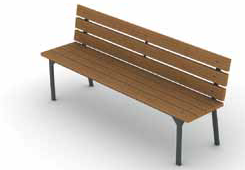 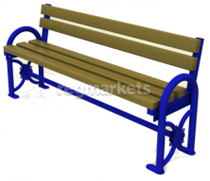 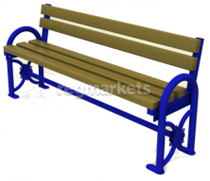 Урна: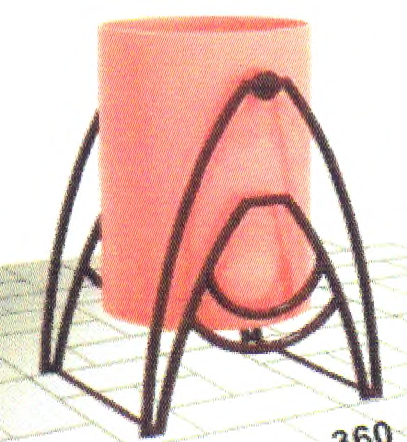 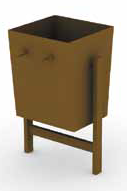 Светильники уличного освещения энергосберегающие:  - светильник светодиодный уличного освещения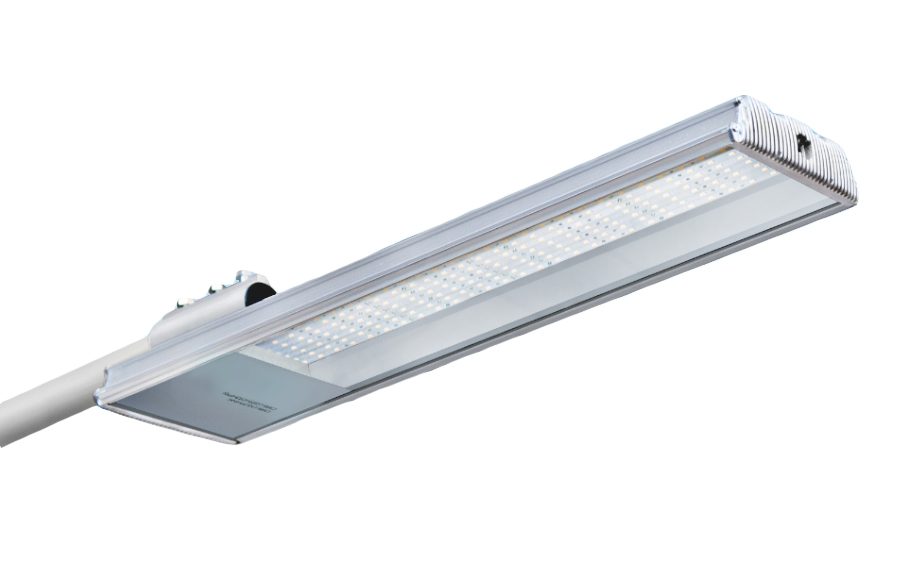 И.о. директора МКУ«Управление городского хозяйства»                  подпись          В.А. ПатронниковНаименование муниципальной программы«Формирование современной городской среды» на 2018-2024 годы (далее – муниципальная программа)Ответственный исполнитель программыАдминистрация города МинусинскаСоисполнители муниципальной программыСоисполнители отсутствуютСтруктура муниципальной программы, перечень подпрограмм, отдельных мероприятий (при наличии)Подпрограмма 1. «Благоустройство дворовых и общественных территорий»Отдельные мероприятия отсутствуют Цель муниципальной программыповышение качества и комфорта городской среды на территории муниципального образования город МинусинскЗадачи муниципальной программыобеспечение создания, содержания и развития объектов благоустройства на территории муниципального образованияСроки реализации муниципальной программы2018-2024 годыПеречень целевых индикаторов и показателей результативности программыЦелевые индикаторы:- охват населения благоустроенными дворовыми территориями (доля населения, проживающего в МКД с благоустроенными дворовыми территориями в общей численности населения города Минусинска);- доля благоустроенных общественных территорий в общей численности общественных территорий города Минусинска;- участие в конкурсе «Лучших проектов создания комфортной городской среды».Показатели результативности:- количество благоустроенных дворовых территорий многоквартирных домов в рамках программы, ед.;- количество благоустроенных общественных территорий города в рамках программы, ед.;- проведение инвентаризации индивидуальных жилых домов и земельных участков, представленных для их размещения;- количество обустроенных мест массового отдыха населения (парков или парковых зон) в рамках программы;- количество разработанных дизайн-проектов благоустройства общественных территорий;- количество реализованных проектов победителей Всероссийского конкурса лучших проектов создания комфортной городской среды;- площадь общественных территорий, в отношении которых проведены работы по содержанию;- количество разработанных концепций благоустройства города Минусинска.Сведения о целевых индикаторах и показателях результативности муниципальной программы и их значениях приведены в Приложении 1 к муниципальной программе.Объемы бюджетных ассигнований муниципальной  программыОбщий объем финансирования подпрограммы за счет всех источников составит – 64 231,70 тыс. руб., в том числе по годам: 2021 год –  30 924,80 тыс. руб.;2022 год –  31 720,80 тыс. руб.;2023 год –    1 586,10 тыс. руб.;2024 год –           0,00 тыс. руб.;в том числе:средства краевого бюджета – 60 863,60 тыс. рублей, в том числе по годам:2021 год –  29 055,60 тыс. руб.;2022 год –  30 293,30 тыс. руб.;2023 год –    1 514,70 тыс. руб.;2024 год –           0,00 тыс. руб.;средства бюджета города – 3 368,10 тыс. руб., в том числе по годам:2021 год – 1 869,20 тыс. руб.;2022 год – 1 427,50 тыс. руб.;2023 год –      71,40 тыс. руб.;2024 год -         0,00 тыс. руб.ПоказательЕд. изм.Значение показателяДворовые территории многоквартирных домовДворовые территории многоквартирных домовДворовые территории многоквартирных домовКоличество многоквартирных домовед.357Количество многоквартирных домов, включенных в программу капитального ремонта общего имущества многоквартирных домовед33Количество и площадь благоустроенных дворовых территорий многоквартирных домов – с твердым покрытием, освещением, урнами, лавочками (минимальный перечень)ед.180Количество и площадь благоустроенных дворовых территорий многоквартирных домов – с твердым покрытием, освещением, урнами, лавочками (минимальный перечень)кв.м937 220Количество и площадь благоустроенных дворовых территорий многоквартирных домов – с твердым покрытием, освещением, урнами, лавочками (минимальный перечень)%50,42Количество и площадь благоустроенных дворовых территорий многоквартирных домов (по минимальному и дополнительному перечню) от общего количества дворовых территорий многоквартирных домовед.77Количество и площадь благоустроенных дворовых территорий многоквартирных домов (по минимальному и дополнительному перечню) от общего количества дворовых территорий многоквартирных домовкв.м234 536Количество, площадь и доля благоустроенных территорий многоквартирных домов, которые необходимо благоустроить по минимальному перечню от общего количества дворовых территорий многоквартирных домовед.177Количество, площадь и доля благоустроенных территорий многоквартирных домов, которые необходимо благоустроить по минимальному перечню от общего количества дворовых территорий многоквартирных домовкв.м291 280Количество, площадь и доля благоустроенных территорий многоквартирных домов, которые необходимо благоустроить по минимальному перечню от общего количества дворовых территорий многоквартирных домов%49,58Общественные территории соответствующего функционального назначения (общественные территории)Общественные территории соответствующего функционального назначения (общественные территории)Общественные территории соответствующего функционального назначения (общественные территории)Количество и площадь общественных территорий соответствующего функционального назначения всего, из них:ед.9Количество и площадь общественных территорий соответствующего функционального назначения всего, из них:кв.м143 939площадьед./кв.м1/13 983паркед./кв.м1/29 048скверед./кв.м6/70 390аллеяед./кв.м1/30 518Количество, площадь и доля общественных территорий соответствующего функционального назначения благоустроенных от общего количества общественных территорий всего, из них:ед.7Количество, площадь и доля общественных территорий соответствующего функционального назначения благоустроенных от общего количества общественных территорий всего, из них:кв.м95 381Количество, площадь и доля общественных территорий соответствующего функционального назначения благоустроенных от общего количества общественных территорий всего, из них:%66,26площадьед./кв.м1/13 983паркед./кв.м1/29 048скверед./кв.м5/52 350аллеяед./кв.м-Количество, площадь и доля общественных территорий соответствующего функционального назначения нуждающихся в благоустройстве от общего количества общественных территорий всего, из них:ед.2Количество, площадь и доля общественных территорий соответствующего функционального назначения нуждающихся в благоустройстве от общего количества общественных территорий всего, из них:кв.м48 558Количество, площадь и доля общественных территорий соответствующего функционального назначения нуждающихся в благоустройстве от общего количества общественных территорий всего, из них:%33,74площадьед./кв.м-паркед./кв.м-скверед./кв.м1/18 040аллеяед./кв.м1/30 518Площадь благоустроенных общественных территорий, приходящихся на 1 жителякв.м2,1№        п/пНаименование целевого индикатора, показателя результативностиЕд. изм.Вес показ. результ.Источник информацииПериодичн. определен. значений целевых индикаторовПериодичн. определен. значений целевых индикаторовПериодичн. определен. значений целевых индикаторовЗначения показателейЗначения показателейЗначения показателейЗначения показателейЗначения показателейЗначения показателейЗначения показателей№        п/пНаименование целевого индикатора, показателя результативностиЕд. изм.Вес показ. результ.Источник информацииПериодичн. определен. значений целевых индикаторовПериодичн. определен. значений целевых индикаторовПериодичн. определен. значений целевых индикаторов20182019202020212022202320241234566678910111213«Формирование современной городской среды» на 2018-2024 годы«Формирование современной городской среды» на 2018-2024 годы«Формирование современной городской среды» на 2018-2024 годы«Формирование современной городской среды» на 2018-2024 годы«Формирование современной городской среды» на 2018-2024 годы«Формирование современной городской среды» на 2018-2024 годы«Формирование современной городской среды» на 2018-2024 годы«Формирование современной городской среды» на 2018-2024 годы«Формирование современной городской среды» на 2018-2024 годы«Формирование современной городской среды» на 2018-2024 годы«Формирование современной городской среды» на 2018-2024 годы«Формирование современной городской среды» на 2018-2024 годы«Формирование современной городской среды» на 2018-2024 годы«Формирование современной городской среды» на 2018-2024 годыЦелевой индикатор: - охват населения благоустроенными дворовыми территориями (доля населения, проживающего в МКД с благоустроенными дворовыми территориями в общей численности населения города Минусинска);- доля благоустроенных общественных территорий в общей численности общественных территорий города Минусинска;- участие в конкурсе «Лучших проектов создания комфортной городской среды» (предоставление проектов)     %%ед.Хведомственная отчетностьведомственная отчетность4436,6966,6739,1277,78140,23                                          88,89                                                                      241,1188,89     1Подпрограмма 1.  «Благоустройство дворовых и общественных территорий»Подпрограмма 1.  «Благоустройство дворовых и общественных территорий»Подпрограмма 1.  «Благоустройство дворовых и общественных территорий»Подпрограмма 1.  «Благоустройство дворовых и общественных территорий»Подпрограмма 1.  «Благоустройство дворовых и общественных территорий»Подпрограмма 1.  «Благоустройство дворовых и общественных территорий»Подпрограмма 1.  «Благоустройство дворовых и общественных территорий»Подпрограмма 1.  «Благоустройство дворовых и общественных территорий»Подпрограмма 1.  «Благоустройство дворовых и общественных территорий»Подпрограмма 1.  «Благоустройство дворовых и общественных территорий»Подпрограмма 1.  «Благоустройство дворовых и общественных территорий»Подпрограмма 1.  «Благоустройство дворовых и общественных территорий»Подпрограмма 1.  «Благоустройство дворовых и общественных территорий»Подпрограмма 1.  «Благоустройство дворовых и общественных территорий»1.1Показатель результативности 1: количество благоустроенных дворовых территорий многоквартирных домов в рамках программыед.0,4ведомственная отчетностьведомственная отчетностьведомственная отчетность4239631.2Показатель результативности 2: количество благоустроенных общественных территорий города в рамках программыед.0,4ведомственная отчетностьведомственная отчетностьведомственная отчетность413211.3Показатель результативности 3: проведение инвентаризации индивидуальных жилых домов и земельных участков, представленных для их размещенияда/нетведомственная отчетностьведомственная отчетностьведомственная отчетность4да12345556789101112131.4Показатель результативности 4: количество обустроенных мест массового отдыха населения (парков или парковых зон) в рамках программыед.0,2ведомственная отчетностьведомственная отчетностьведомственная отчетность4111.5Показатель результативности 5: количество разработанных дизайн-проектов благоустройства общественных территорийед.ведомственная отчетностьведомственная отчетностьведомственная отчетность4171.6Показатель результативности 6: количество реализованных проектов победителей Всероссийского конкурса лучших проектов создания комфортной городской средыед.ведомственная отчетностьведомственная отчетностьведомственная отчетность411.7Показатель результативности 7: площадь общественных территорий, в отношении которых проведены работы по содержаниюкв.мведомственная отчетностьведомственная отчетностьведомственная отчетность478 4431.8Показатель результативности: количество разработанных концепций благоустройства города Минусинскаед.ведомственная отчетностьведомственная отчетностьведомственная отчетность1№     п/пНаименование мероприятияОтветственный исполнитель мероприятияСрокСрокОжидаемый результат (краткое описание)Последствия не реализации мероприятияСвязь с показателями муниципальной программы№     п/пНаименование мероприятияОтветственный исполнитель мероприятияначала реализацииокончан. реализацииОжидаемый результат (краткое описание)Последствия не реализации мероприятияСвязь с показателями муниципальной программы12345678Подпрограмма 1. «Благоустройство дворовых и общественных территорий»Подпрограмма 1. «Благоустройство дворовых и общественных территорий»Подпрограмма 1. «Благоустройство дворовых и общественных территорий»Подпрограмма 1. «Благоустройство дворовых и общественных территорий»Подпрограмма 1. «Благоустройство дворовых и общественных территорий»Подпрограмма 1. «Благоустройство дворовых и общественных территорий»Подпрограмма 1. «Благоустройство дворовых и общественных территорий»1Благоустройство дворовых и общественных территорий города МинусинскаАдминистрация города         Минусинска20182022Совершенствование эстетического состояния общественных территорий:2021 год – аллея Кретова. Проведение комплексного благоустройства - 3 дворовых территорий многоквартирных домов.Отсутствие комфортных условий проживанияПоказатель 1.1, 1.2 Приложения 12Реализация мероприятий в рамках конкурса «Лучших проектов создания комфортной городской среды»Администрация города Минусинска20212021Совершенствование эстетического состояния мест массового отдыха населения – реконструкция парковой зоны (парк культуры и отдыха)Отсутствие комфортных условий проживанияПоказатель 1.4 Приложения 1СтатусНаименование муниципальной программы, подпрограммы, мероприятийОтветственный исполнитель, соисполнительКод бюджетной классификацииКод бюджетной классификацииКод бюджетной классификацииКод бюджетной классификацииРасходы, годы (тыс. рублей)Расходы, годы (тыс. рублей)Расходы, годы (тыс. рублей)Расходы, годы (тыс. рублей)Расходы, годы (тыс. рублей)СтатусНаименование муниципальной программы, подпрограммы, мероприятийОтветственный исполнитель, соисполнительГРБСРзПрЦСР ВР2021202220232024Итого на период      2020-2024 годыМуниципальная программаФормирование современной городской среды на 2018-2024 годыВсего, в том числе:хххх30 924,8031 720,801 586,1064 231,70Муниципальная программаФормирование современной городской среды на 2018-2024 годыАдминистрация города Минусинскахххх30 924,8031 720,801 586,1064 231,70Подпрограмма 1Благоустройство дворовых и общественных территорийВсего, в том числе:хххх30 924,8031 720,801 586,1064 231,70Подпрограмма 1Благоустройство дворовых и общественных территорийАдминистрация города Минусинскахххх30 924,8031 720,801 586,1064 231,70Мероприятие 1Благоустройство дворовых и общественных территорий города МинусинскаАдминистрация города Минусинска0050409201F2555508106 523,964 758,11263,3911 545,46Мероприятие 1Благоустройство дворовых и общественных территорий города МинусинскаАдминистрация города Минусинска0050503201F25555024022 608,4222 205,321 095,3345 909,07Мероприятие 1Благоустройство дворовых и общественных территорий города МинусинскаАдминистрация города Минусинска0050503201F2555508101 292,424 757,37227,386 277,17Мероприятие 2Реализация мероприятий в рамках конкурса «Лучших проектов создания комфортной городской среды»Администрация города Минусинска0050503201F274510240500,00500,00№ п/пИсточники финансированияОбъем финансированияОбъем финансированияОбъем финансированияОбъем финансированияОбъем финансирования№ п/пИсточники финансированияВсегоВ том числе по годамВ том числе по годамВ том числе по годамВ том числе по годам№ п/пИсточники финансированияВсего20212022202320241Всего по программе:64 231,7030 924,8031 720,801 586,10По источникам финансирования:Бюджет города3 368,101 869,201 427,5071,40Краевой бюджет60 863,6029 055,6030 293,301 514,70Федеральный бюджетВнебюджетные источники2Подпрограмма 1, всего:64 231,5030 924,8031 720,801 586,10По источникам финансирования:Бюджет города3 368,101 869,201 427,5071,40Краевой бюджет60 863,6029 055,6030 293,301 514,70Федеральный бюджетВнебюджетные источникиПриложение 5к муниципальной программе «Формирование современной городской среды» на 2018 – 2024 годы Наименование подпрограммы«Благоустройство дворовых и общественных территорий» (далее – подпрограмма)Исполнители мероприятий подпрограммыАдминистрация города Минусинска,Муниципальное казенное учреждение «Управление городского хозяйства» Администрации города МинусинскаЦель подпрограммыповышение качества и комфорта городской среды на территории муниципального образования город Минусинск                   Задачи подпрограммыобеспечение создания, содержания и развития объектов благоустройства на территории муниципального образования.Показатели результативности подпрограммы- количество благоустроенных дворовых территорий многоквартирных домов в рамках программы, ед.;- количество благоустроенных общественных территорий в рамках программы, ед.;- проведение инвентаризации индивидуальных жилых домов и земельных участков, представленных для их размещения;- количество обустроенных мест массового отдыха населения (парков или парковых зон) в рамках программы;- количество разработанных дизайн – проектов благоустройства общественных территорий;- количество реализованных проектов победителей Всероссийского конкурса лучших проектов создания комфортной городской среды;- площадь общественных территорий, в отношении которых проведены работы по содержанию;- количество разработанных концепций благоустройства города Минусинска.Сроки реализации подпрограммы2021 – 2024 годыОбъёмы и источники финансирования подпрограммыОбщий объем финансирования подпрограммы за счет всех источников составит – 64 231,70 тыс. руб., в том числе по годам: 2021 год – 30 924,80 тыс. руб.;2022 год – 31 720,80 тыс. руб.;2023 год –   1 586,10 тыс. руб.;2024 год –         0,00 тыс. руб.;в том числе:средства краевого бюджета – 60 863,60 тыс. рублей, в том числе по годам:2021 год – 29 055,60 тыс. руб.;2022 год – 30 293,30 тыс. руб.;2023 год –  1 514,70 тыс. руб.;2024 год –         0,00 тыс. руб.;средства бюджета города – 3 368,10 тыс. руб., в том числе по годам:2021 год – 1 869,20 тыс. руб.;2022 год – 1 427,50 тыс. руб.;2023 год –      71,40 тыс. руб.;2024 год -         0,00 тыс. руб.№        п/пНаименование целевого индикатора, показателя результативностиЕд. изм.Вес показ. результ.Источник информацииЗначения показателейЗначения показателейЗначения показателейЗначения показателейЗначения показателейЗначения показателейЗначения показателей№        п/пНаименование целевого индикатора, показателя результативностиЕд. изм.Вес показ. результ.Источник информации2018201920202021202220232024123456789101112«Формирование современной городской среды» на 2018-2024 годы«Формирование современной городской среды» на 2018-2024 годы«Формирование современной городской среды» на 2018-2024 годы«Формирование современной городской среды» на 2018-2024 годы«Формирование современной городской среды» на 2018-2024 годы«Формирование современной городской среды» на 2018-2024 годы«Формирование современной городской среды» на 2018-2024 годы«Формирование современной городской среды» на 2018-2024 годы«Формирование современной городской среды» на 2018-2024 годы«Формирование современной городской среды» на 2018-2024 годы«Формирование современной городской среды» на 2018-2024 годыЦелевой индикатор: - охват населения благоустроенными дворовыми территориями (доля населения, проживающего в МКД с благоустроенными дворовыми территориями в общей численности населения города Минусинска);- доля благоустроенных общественных территорий в общей численности общественных территорий города Минусинска;- участие в конкурсе «Лучших проектов создания комфортной городской среды» (предоставление проектов).%     %ед.Хведомственная отчетность36,6966,6739,1277,78140,2388,89                241,1188,891Подпрограмма 1.  «Благоустройство дворовых и общественных территорий»Подпрограмма 1.  «Благоустройство дворовых и общественных территорий»Подпрограмма 1.  «Благоустройство дворовых и общественных территорий»Подпрограмма 1.  «Благоустройство дворовых и общественных территорий»Подпрограмма 1.  «Благоустройство дворовых и общественных территорий»Подпрограмма 1.  «Благоустройство дворовых и общественных территорий»Подпрограмма 1.  «Благоустройство дворовых и общественных территорий»Подпрограмма 1.  «Благоустройство дворовых и общественных территорий»Подпрограмма 1.  «Благоустройство дворовых и общественных территорий»Подпрограмма 1.  «Благоустройство дворовых и общественных территорий»Подпрограмма 1.  «Благоустройство дворовых и общественных территорий»1.1Показатель результативности 1: количество благоустроенных дворовых территорий многоквартирных домов в рамках программыед.0,3ведомственная отчетность239631.2Показатель результативности 2: количество благоустроенных общественных территорий города в рамках программыед.0,3ведомственная отчетность13211.3Показатель результативности 3: проведение инвентаризации индивидуальных жилых домов и земельных участков, представленных для их размещенияда/нетведомственная отчетностьда1.4Показатель результативности 4: количество обустроенных мест массового отдыха населения (парков или парковых зон) в рамках программыед.0,2ведомственная отчетность111234567891011121.5Показатель результативности 5: количество разработанных дизайн-проектов благоустройства общественных территорийед.ведомственная отчетность171.6Показатель результативности 6: количество реализованных проектов победителей Всероссийского конкурса лучших проектов создания комфортной городской средыед.ведомственная отчетность11.7Показатель результативности 7: площадь общественных территорий, в отношении которых проведены работы по содержаниюкв.м0,2ведомственная отчетность78 4431.8Показатель результативности 5: количество разработанных концепций благоустройства города Минусинскаед.ведомственная отчетность1Подпрограммные мероприятияГРБСКод бюджетной классификацииКод бюджетной классификацииКод бюджетной классификацииКод бюджетной классификацииРасходы (тыс. руб.), годыРасходы (тыс. руб.), годыРасходы (тыс. руб.), годыРасходы (тыс. руб.), годыИтого на период 2021-2024 годыОжидаемый результат от реализации подпрограммного мероприятия (в натуральном выражении)Подпрограммные мероприятияГРБСГРБСРзРпЦСРВР2021202220232024Итого на период 2021-2024 годыОжидаемый результат от реализации подпрограммного мероприятия (в натуральном выражении)1234567891011121.  Благоустройство дворовых и общественных территорий города МинусинскаАдминистрация города Минусинска0050409201F2555508106 523,964 758,11263,3911 545,46Совершенствование эстетического состояния общественных территорий – аллея Кретова, проведение комплексного благоустройства 3 дворовых территорий МКД 1.  Благоустройство дворовых и общественных территорий города МинусинскаАдминистрация города Минусинска0050503201F25555024022 608,4222 205,321 095,3345 909,07Совершенствование эстетического состояния общественных территорий – аллея Кретова, проведение комплексного благоустройства 3 дворовых территорий МКД 1.  Благоустройство дворовых и общественных территорий города МинусинскаАдминистрация города Минусинска0050503201F2555508101 292,424 757,37227,386 277,17Совершенствование эстетического состояния общественных территорий – аллея Кретова, проведение комплексного благоустройства 3 дворовых территорий МКД 2. Реализация мероприятий в рамках конкурса «Лучших проектов создания комфортной городской среды»Администрация города Минусинска0050503201F274510240500,00500,00Реконструкция парковой зоны (парк культуры и отдыха)ИТОГО:30 924,8031 720,801 586,1064 231,70                                        Форма по учету и списанию средств, поступающих от заинтересованных лиц                                                                                                                            (наименование организации)                                         Форма по учету и списанию средств, поступающих от заинтересованных лиц                                                                                                                            (наименование организации)                                         Форма по учету и списанию средств, поступающих от заинтересованных лиц                                                                                                                            (наименование организации)                                         Форма по учету и списанию средств, поступающих от заинтересованных лиц                                                                                                                            (наименование организации)                                         Форма по учету и списанию средств, поступающих от заинтересованных лиц                                                                                                                            (наименование организации)                                         Форма по учету и списанию средств, поступающих от заинтересованных лиц                                                                                                                            (наименование организации)                                         Форма по учету и списанию средств, поступающих от заинтересованных лиц                                                                                                                            (наименование организации)                                         Форма по учету и списанию средств, поступающих от заинтересованных лиц                                                                                                                            (наименование организации)                                         Форма по учету и списанию средств, поступающих от заинтересованных лиц                                                                                                                            (наименование организации)                                         Форма по учету и списанию средств, поступающих от заинтересованных лиц                                                                                                                            (наименование организации) Номер документа __________________Номер документа __________________Номер документа __________________Дата составления __________________Дата составления __________________Дата составления __________________Дата составления __________________Отчетный период __________________Отчетный период __________________Отчетный период __________________                                                                                                                                                                                                                                                                                                                                 месяц                                                                                                                                                                                                                                                                                                                                  месяц                                                                                                                                                                                                                                                                                                                                  месяц                                                                                                                                                                                                                                                                                                                                  месяц                                                                                                                                                                                                                                                                                                                                  месяц                                                                                                                                                                                                                                                                                                                                  месяц                                                                                                                                                                                                                                                                                                                                  месяц                                                                                                                                                                                                                                                                                                                                  месяц                                                                                                                                                                                                                                                                                                                                  месяц                                                                                                                                                                                                                                                                                                                                  месяц Наименование объекта (адрес многоквартирного дома, территория которого подлежит благоустройству)Сметная стоимость работ по минимальному перечню, руб. Сметная стоимость работ по дополнительному перечню, руб. Сметная стоимость работ по дополнительному перечню, руб. Общая сумма финансового участия при выполнении работ по минимальному перечню, руб. Общая сумма финансового участия при выполнении работ по дополнительному перечню, руб. Внесенные средства собственников на отчетную дату (первое число месяца следующего за отчетным), руб.Внесенные средства собственников на отчетную дату (первое число месяца следующего за отчетным), руб.Списание средств собственников на отчетную дату, руб. Остаток средств после списания, руб. Главный бухгалтер управляющей организации _______________________________________Главный бухгалтер управляющей организации _______________________________________Главный бухгалтер управляющей организации _______________________________________Главный бухгалтер управляющей организации _______________________________________Главный бухгалтер управляющей организации _______________________________________Главный бухгалтер управляющей организации _______________________________________Главный бухгалтер управляющей организации _______________________________________Главный бухгалтер управляющей организации _______________________________________Главный бухгалтер управляющей организации _______________________________________Главный бухгалтер управляющей организации _______________________________________Директор управляющей организации (Председатель ТСЖ) _____________________________Директор управляющей организации (Председатель ТСЖ) _____________________________Директор управляющей организации (Председатель ТСЖ) _____________________________Директор управляющей организации (Председатель ТСЖ) _____________________________Директор управляющей организации (Председатель ТСЖ) _____________________________Директор управляющей организации (Председатель ТСЖ) _____________________________Директор управляющей организации (Председатель ТСЖ) _____________________________Директор управляющей организации (Председатель ТСЖ) _____________________________Директор управляющей организации (Председатель ТСЖ) _____________________________Директор управляющей организации (Председатель ТСЖ) _____________________________                     М.П.                      М.П.                      М.П.                      М.П.                      М.П.                      М.П.                      М.П.                      М.П.                      М.П.                      М.П. № п/пАдрес многоквартирного    домаПлощадьжилых и нежилых помещений, кв. мРеквизиты протокола общего собрания собственников помещений в многоквартирном домеДата поступления предложений заинтересованных лиц в орган местного самоуправления об участии в выполнении работ по благоустройству дворовой территорииФинансовое участие, тыс. руб.Финансовое участие, тыс. руб.Финансовое участие, тыс. руб.Виды трудового участияНаименование управляющей организации№ п/пАдрес многоквартирного    домаПлощадьжилых и нежилых помещений, кв. мРеквизиты протокола общего собрания собственников помещений в многоквартирном домеДата поступления предложений заинтересованных лиц в орган местного самоуправления об участии в выполнении работ по благоустройству дворовой территорииСтоимость работ по благоустройству, всегоВ том числе минимальн./дополнит. перечь работ по благоустройствуВ том числе минимальн./дополнит. перечь работ по благоустройствуВиды трудового участияНаименование управляющей организации№ п/пАдрес многоквартирного    домаПлощадьжилых и нежилых помещений, кв. мРеквизиты протокола общего собрания собственников помещений в многоквартирном домеДата поступления предложений заинтересованных лиц в орган местного самоуправления об участии в выполнении работ по благоустройству дворовой территорииСтоимость работ по благоустройству, всеготыс.руб.доля финансов. участия по перечню работ, %Виды трудового участияНаименование управляющей организации123456789101г. Минусинск, пр. Сафьяновых, 149 846,00№ 1 от 16.08.202021.08.20204 236,43330,945,130,1уборка мусора, посадка деревьев, цветов, покраска МАФов, устройство бетонных ступенейООО УК «Ванеевское»2г. Минусинск, пр. Сафьяновых, 184 607,00№ 1 от 15.08.202021.08.20202 012,69164,715,130,1уборка мусора, покраска МАФов, посадка цветов, кронирование деревьевООО УК «Ванеевское»123456789103г. Минусинск, ул. Мира, 543 344№ 1 от 01.08.202021.08.20202 202,97140,07220уборка мусора, ремонт МАФов, посадка, покраска, кронирование деревьевООО УК «Ника»№ п/пАдрес общественной территорииАдрес общественной территорииАдрес общественной территорииАдрес общественной территорииАдрес общественной территорииКадастровый номер земельного участкаОбщая площадь общественной территории м2Наличие урн на общественной территорииНаличие освещения на общественной территорииНаличие лавок на общественной территорииНаличие МАФ на общественной территорииНаличие асфальтированного проезда на земельном участке№ п/пНаименование муниципального образованияТип населенного пунктаФизическое расположение общественной территорииНаименованиеНазначениеКадастровый номер земельного участкаОбщая площадь общественной территории м2Наличие урн на общественной территорииНаличие освещения на общественной территорииНаличие лавок на общественной территорииНаличие МАФ на общественной территорииНаличие асфальтированного проезда на земельном участке123456789101112131г. Минусинскгородской округул. КретоваАллея Кретовааллея24:53:0000000:2664630 518дададанетда1г. Минусинскгородской округул. КретоваАллея Кретовааллея24:53:0000000:2664730 518дададанетда1г. Минусинскгородской округул. КретоваАллея Кретовааллея24:53:0000000:2664830 518дададанетда2г. Минусинскгородской округул. Борцов РеволюцииПлощадь Победыплощадь24:53:0000000:1493230 133дадададада№ п/пАдрес объекта недвижимого имуществаАдрес объекта недвижимого имуществаАдрес объекта недвижимого имуществаКадастровый номер земельного участкаОбщая площадь земельного участкаНаличие урн на земельном участкеНаличие освещения на земельном участкеНаличие лавок на земельном участкеНаличие малых архитек-турных форм на земельном участкеНаличие асфальти-рованного проезда на земельном участке№ п/пНаименование муниципального образования, наименование населенного пункта, адрес объекта недвижимого имуществаФизическое расположение общественной территорииНаименование объекта недвижимого имущества, расположенного на земельном участкеКадастровый номер земельного участкаОбщая площадь земельного участкаНаличие урн на земельном участкеНаличие освещения на земельном участкеНаличие лавок на земельном участкеНаличие малых архитек-турных форм на земельном участкеНаличие асфальти-рованного проезда на земельном участке1Красноярский край, г. Минусинск, ул. Абаканская, д. 67ул. Абаканская, д. 67Торговый комплекс с кафе24:53:0110372:10861013.7дададанетда2Красноярский край, г. Минусинск, ул. Абаканская, 63 "в"ул. Абаканская, 63 "в"магазин24:53:0110372:5694нетданетнетда3Красноярский край, г. Минусинск, ул. Абаканская, 63 "б"ул. Абаканская, 63 "б"магазин24:53:0110372:1197нетданетнетда4Красноярский край, г. Минусинск, ул. Абаканская, 65-2, 3ул. Абаканская, 65-2, 3магазин24:53:0110372:65113нетданетнетда5Красноярский край, г. Минусинск, ул. Абаканская, 80 "а"ул. Абаканская, 80 "а"магазин24:53:0110371:23252даданетнетда6Красноярский край, г. Минусинск, ул. Абаканская, д.72ул. Абаканская, д.72Административное здание24:53:0110371:1662831.8нетданетнетда7Красноярский край, г. Минусинск, ул.  Абаканская 70 "а"ул.  Абаканская 70 "а"магазин24:53:0110371:68217нетданетнетда8Красноярский край, г. Минусинск, ул. Абаканская, д. 58ул. Абаканская, д. 58Нежилое здание24:53:0000000:79525525.5дададанетда9Красноярский край, г. Минусинск, ул. Абаканская, д. 57бул. Абаканская, д. 57бнежилое здание-магазин24:53:0110372:17069.6нетнетнетнетнет10Красноярский край, г. Минусинск, ул.  Абаканская 64ул.  Абаканская 64нежилое здание24:53:0110371:651330дададанетда111Красноярский край, г. Минусинск, ул. Тимирязева, д. 12аул. Тимирязева, д. 12анежилое здание-магазин24:53:0110371:194429.5нетнетнетнетда112Красноярский край, г. Минусинск, ул. Абаканская 53/1ул. Абаканская 53/1нежилое здание-магазин24:53:0110368:40351нетданетнетда113Красноярский край, г. Минусинск, ул. Абаканская 53/2ул. Абаканская 53/2магазин24:53:0110368:88212нетданетнетда114Красноярский край, г. Минусинск, ул. Абаканская, 53/11ул. Абаканская, 53/1124:53:0110368:1129468нетданетнетда115Красноярский край, г. Минусинск, ул. Абаканская, 53/13ул. Абаканская, 53/13нежилое здание-магазин24:53:0110368:113378нетданетнетда116Красноярский край, г. Минусинск, ул. Абаканская, д.53ул. Абаканская, д.53магазин24:53:0110368:2932018.1нетдаданетда117Красноярский край, г. Минусинск, ул. Абаканская, 43 "б"ул. Абаканская, 43 "б"магазин24:53:0110368:1041375нетданетнетда118Красноярский край, г. Минусинск, ул. Абаканская, д.43 "а"ул. Абаканская, д.43 "а"нежилое здание24:53:0000000:1381220.2нетданетнетда119Красноярский край, г. Минусинск, ул. Абаканская, 51 "д"ул. Абаканская, 51 "д"рынок24:53:0110368:124429064даданетнетда220Красноярский край, г. Минусинск, ул. Абаканская, 52 "б"ул. Абаканская, 52 "б"нежилое здание24:53:0110363:297311дададанетда221Красноярский край, г. Минусинск, ул. Абаканская, д.41 "а"ул. Абаканская, д.41 "а"магазин24:53:0110368:335915дададанетда222Красноярский край, г. Минусинск, ул. Абаканская, 39 "в"ул. Абаканская, 39 "в"нежилое здание (незавершенное строительство)24:53:0110368:12061653нетнетнетнетда223Красноярский край, г. Минусинск, ул. Кретова, 1 "а"ул. Кретова, 1 "а"магазин24:53:0110368:225287дададанетда224Красноярский край, г. Минусинск, район ул. Кретова, 1 "а"район ул. Кретова, 1 "а"магазин, прилегающая территория24:53:0110368:1169346дададанетда225Красноярский край, г. Минусинск, ул. Кретова, 1 "б"ул. Кретова, 1 "б"магазин24:53:0110368:82598дададанетда226Красноярский край, г. Минусинск, ул. Ванеева, 12аул. Ванеева, 12аТоргово-офисный центр с жилыми помещениями24:53:0110367:107438нетнетнетнетда227Красноярский край, г. Минусинск, ул. Ванеева, 19ул. Ванеева, 19детский сад24:53:0110368:8213363нетнетдадада228Красноярский край, г. Минусинск, ул. Ванеева, 7 аул. Ванеева, 7 анежилое здание24:53:0110368:32833дададанетда229Красноярский край, г. Минусинск, ул. Ванеева, 2ул. Ванеева, 2банк24:53:0110367:81342нетнетнетнетда330Красноярский край, г. Минусинск, ул. Ванеева, 8ул. Ванеева, 8школа24:53:0110367:6025487нетнетдадада331Красноярский край, г. Минусинск, ул. Ванеева, д. 8 "в"/1ул. Ванеева, д. 8 "в"/1нежилое здание24:53:0110367:1515230.8данетданетда332Красноярский край, г. Минусинск, ул. Ванеева, д. 8гул. Ванеева, д. 8гнежилое здание24:53:0110367:1517261.4нетнетнетнетда333Красноярский край, г. Минусинск, ул. Кретова, 9ул. Кретова, 9школа24:53:0110367:5824938нетнетдадада334Красноярский край, г. Минусинск, ул. Тимирязева, 13ул. Тимирязева, 13спорткомплекс «Электрон»24:53:0110367:23978данетданетда335Красноярский край, г. Минусинск, ул. Тимирязева, 13 "б"ул. Тимирязева, 13 "б"нежилое здание24:53:0110367:1393586данетнетнетда336Красноярский край, г. Минусинск, ул. Тимирязева, 15/6ул. Тимирязева, 15/6магазин24:53:0110367:64724данетнетнетда337Красноярский край, г. Минусинск, ул. Тимирязева, 19 "а"ул. Тимирязева, 19 "а"нежилое здание24:53:0110367:15811054данетнетнетнет338Красноярский край, г. Минусинск, ул. Тимирязева, 19 "в"ул. Тимирязева, 19 "в"нежилое здание – магазин24:53:0110367:156281данетнетнетнет339Красноярский край, г. Минусинск, ул. Тимирязева, д. 33 "г"ул. Тимирязева, д. 33 "г"нежилое здание24:53:0110367:1410165нетнетнетнетнет440Красноярский край, г. Минусинск, ул. Тимирязева, д. 33"в"ул. Тимирязева, д. 33"в"нежилое здание24:53:0110367:1411128.4нетнетнетнетнет41Красноярский край, г. Минусинск, ул. Тимирязева, 33 "б"ул. Тимирязева, 33 "б"магазин24:53:0110367:160549даданетнетда42Красноярский край, г. Минусинск, ул. Тимирязева, 33 "а"ул. Тимирязева, 33 "а"автостоянка на 70 автомобилей мойки автомобилей24:53:0110367:1612969нетданетнетда43Красноярский край, г Минусинск, ул. Тимирязева, 39ул. Тимирязева, 39магазин24:53:0110291:6294даданетнетда44Красноярский край, г. Минусинск, ул. Трегубенко, 65ул. Трегубенко, 65промбаза24:53:0110377:111242нетнетнетнетда45Красноярский край, г. Минусинск, ул. Кретова, д.20ул. Кретова, д.20музыкальная школа24:53:0110365:6013965.9даданетнетда46Красноярский край, г. Минусинск, ул. Ванеева, д. 16 аул. Ванеева, д. 16 амагазин24:53:0110365:103332нетнетнетнетда47Красноярский край, г. Минусинск, ул. Кретова, д. 6 "а"ул. Кретова, д. 6 "а"магазин24:53:0000000:1303464.7данетнетнетда48Красноярский край, г. Минусинск, ул. Ванеева, д. 24ул. Ванеева, д. 24объект незавершенного строительства24:53:0110365:2804280,4нетнетнетнетда49Красноярский край, г. Минусинск, ул. Ванеева, д. 26ул. Ванеева, д. 26нежилое здание24:53:0110365:2494360,9нетнетнетнетда50Красноярский край, г. Минусинск, ул.  Ванеева 29ул.  Ванеева 29стоматологическая клиника24:53:0110365:327629данетданетда51Красноярский край, г. Минусинск, ул. Народная, 17ул. Народная, 17объект незавершенного строительства24:53:0110365:269712000нетнетнетнетда52Красноярский край, г. Минусинск, ул. Кретова, 6 "а"ул. Кретова, 6 "а"магазин24:53:0110365:517100данетнетнетда53Красноярский край, г. Минусинск, ул. Абаканская,37ул. Абаканская,37магазин24:53:0110362:34262данетнетнетда54Красноярский край, г. Минусинск, ул. Народная, 31 "а"ул. Народная, 31 "а"детский сад24:53:0110363:7312165нетнетнетдада55Красноярский край, г. Минусинск, ул. Тимирязева, 3 "а"ул. Тимирязева, 3 "а"детский сад24:53:0110363:7111653нетнетнетдада56Красноярский край, г. Минусинск, ул. Тимирязева, 9 "а"ул. Тимирязева, 9 "а"школа24:53:0110363:210826650нетнетнетдада57Красноярский край, г. Минусинск, ул. Ботаническая, 33аул. Ботаническая, 33анежилое помещение24:53:0110363:13279данетнетнетда58Красноярский край, г. Минусинск, ул. Ботаническая, 31 "б", пом.2ул. Ботаническая, 31 "б", пом.2пекарня24:53:0110363:162473нетнетнетнетнет59Красноярский край, г. Минусинск, ул. Ботаническая, 32ул. Ботаническая, 32школа-интернат24:53:0110364:335776дадададада60Красноярский край, г. Минусинск, ул. Ботаническая, 30ул. Ботаническая, 30специализированный дом ребенка24:53:0110364:17862данетдадада61Красноярский край, г. Минусинск, ул. Народная, 35ул. Народная, 35детский дом24:53:0110364:222560данетдадада62Красноярский край, г. Минусинск, ул. Тимирязева, 1 "б", пом.1, пом.6, пом.7, пом.8, пом.9ул. Тимирязева, 1 "б", пом.1, пом.6, пом.7, пом.8, пом.9нежилое здание24:53:0110381:24412766данетнетнетда63Красноярский край, г. Минусинск, проезд Текстильный, д. 5проезд Текстильный, д. 5административное здание24:53:0110381:25001014.2нетнетнетнетда64Красноярский край, г. Минусинск, ул. Ботаническая, 32 "г"ул. Ботаническая, 32 "г"нежилое здание24:53:0110381:23258685нетнетнетнетда65Красноярский край, г. Минусинск, ул. Ботаническая, 42ул. Ботаническая, 42производственная территория24:53:0110381:77436нетнетнетнетнет66Красноярский край, г. Минусинск, ул. Ботаническая 43 "б"ул. Ботаническая 43 "б"магазин24:53:0110370:6392данетнетнетда67Красноярский край, г. Минусинск, проезд Котельный, д 4проезд Котельный, д 4административное здание24:53:0110381:1930723.9нетнетнетнетда68Красноярский край, г. Минусинск, проезд Котельный 6проезд Котельный 6административное здание24:53:0110381:15221480нетнетнетнетда69Красноярский край, г. Минусинск, проезд Котельный, 7проезд Котельный, 7административное здание24:53:0110374:19221133данетнетнетда70Красноярский край, г. Минусинск, проезд Котельный, д. 11проезд Котельный, д. 11административное здание24:53:0110374:2132993.1данетнетнетда71Красноярский край, г. Минусинск, проезд Котельный, 5проезд Котельный, 5спортивный зал «Строитель»24:53:0110374:12731339данетнетнетда72Красноярский край, г. Минусинск, проезд Котельный 1, строение 1проезд Котельный 1, строение 1мастерская по техническому обслуживанию автомобилей24:53:0110374:19921251нетнетнетнетда73Красноярский край, г. Минусинск, ул. Абаканская, д. 86ул. Абаканская, д. 86торговый центр24:53:0000000:78264031.5дададанетда74Красноярский край, г. Минусинск, ул. Абаканская, 80ул. Абаканская, 80производственная территория24:53:0110374:28011296данетнетнетда75Красноярский край, г. Минусинск, ул. Гагарина, д. 10, стр. 2ул. Гагарина, д. 10, стр. 2нежилое помещение24:53:0110374:29421294данетнетнетда76Красноярский край, г. Минусинск, ул. Гагарина, д. 10, стр. 1ул. Гагарина, д. 10, стр. 1нежилое помещение24:53:0110374:29431294данетнетнетда77Красноярский край, г. Минусинск, ул. Сургуладзе, 8ул. Сургуладзе, 8детский сад24:53:0110370:1810051нетнетнетдада78Красноярский край, г. Минусинск, ул. Сургуладзе, 6ул. Сургуладзе, 6школа24:53:0110370:4120735нетнетнетдада79Красноярский край, г. Минусинск, ул. Сургуладзе, 4ул. Сургуладзе, 4школа24:53:0110370:4034301нетнетнетдада80Красноярский край, г. Минусинск, ул. Сургуладзе, 1ул. Сургуладзе, 1детский сад24:53:0110371:1310345нетнетнетдада81Красноярский край, г. Минусинск, ул. Тимирязева, 6 "а"ул. Тимирязева, 6 "а"детский сад24:53:0110370:1910325дадададада82Красноярский край, г. Минусинск, ул. Тимирязева, 6 "б"ул. Тимирязева, 6 "б"детская стоматологическая клиника24:53:0110370:1344212.1данетнетнетда83Красноярский край, г. Минусинск, пер. Ботанический, 1пер. Ботанический, 1медицинский центр24:53:0110381:24322087данетнетнетда84Красноярский край, г. Минусинск, ул. Народная, 72ул. Народная, 72школа-интернат24:53:0110324:127700нетнетнетнетда85Красноярский край, г. Минусинск, ул. Народная, 80ул. Народная, 80административное здание24:53:0110324:1822993нетнетнетнетда86Красноярский край, г. Минусинск, ул. Ботаническая, 2 "а"ул. Ботаническая, 2 "а"центральная районная больница24:53:0110324:272281349дададанетда87Красноярский край, г. Минусинск, ул. Абаканская, 30ул. Абаканская, 30магазин24:53:0110330:371140данетнетнетда88Красноярский край, г. Минусинск, ул. Абаканская, 44ул. Абаканская, 44административное здание24:53:0110343:199589нетнетнетнетда89Красноярский край, г. Минусинск, ул. Абаканская, 44 "б"ул. Абаканская, 44 "б"комбинат бытового обслуживания24:53:0110384:7991473нетнетнетнетда90Красноярский край, г. Минусинск, ул. Народная, 62 "а"ул. Народная, 62 "а"нежилое здание (МФЦ)24:53:0110384:2442669нетнетнетнетда91Красноярский край, г. Минусинск, ул. Народная, 64 "а"ул. Народная, 64 "а"магазин24:53:0110384:201415нетнетнетнетда92Красноярский край, г. Минусинск, ул. Народная, 72 "а"ул. Народная, 72 "а"магазин24:53:0110384:11615нетнетнетнетда93Красноярский край, г. Минусинск, ул. Народная, 74 "а"ул. Народная, 74 "а"библиотека24:53:0110384:157719данетнетнетда94Красноярский край, г. Минусинск, ул. Народная, д. 72бул. Народная, д. 72бмагазин24:53:0110384:390799данетнетнетда95Красноярский край, г. Минусинск, ул. Борцов Революции, 50 "а"ул. Борцов Революции, 50 "а"детский сад24:53:0110331:5911192дадададада96Красноярский край, г. Минусинск, ул. Февральская, 20ул. Февральская, 20производственные помещения24:53:0110388:4917478нетнетнетнетда97Красноярский край, г. Минусинск, ул. Февральская, 9ул. Февральская, 9учебно-производственный корпус24:53:0110317:324676нетнетнетнетда98Красноярский край, г. Минусинск, ул. Советская, 2 "г"ул. Советская, 2 "г"дом-интернат24:53:0110385:635792дадададада99Красноярский край, г. Минусинск, ул. Динамо, 1 "а"ул. Динамо, 1 "а"стадион «Электрон»24:53:0110096:1454827данетданетда100Красноярский край, г. Минусинск, ул. Динамо, 1аул. Динамо, 1атурбаза «Саяны»24:53:0110096:310114дадададада101Красноярский край, г. Минусинск, ул. Свердлова, 36а, строение 3Ул. Свердлова, 36а, строение 3промбаза24:53:0110292:237950нетданетнетда102Красноярский край, г. Минусинск, Свердлова,36 "а"/2, пом. 9"Свердлова,36 "а"/2, пом. 9"магазин24:53:0110292:586751нетнетнетнетда103Красноярский край, г. Минусинск, ул. Свердлова, 105 аул. Свердлова, 105 аадминистративное здание24:53:0110303:526727нетнетнетнетда104Красноярский край, г. Минусинск, ул. Свердлова, 105ул. Свердлова, 105спорткомплекс Шумилова24:53:0110303:6324317данетданетда105Красноярский край, г. Минусинск, ул. Горького, 114ул. Горького, 114тюрьма24:53:0110303:5535247дадададада106Красноярский край, г. Минусинск, ул. Свердлова, дом 105 вул. Свердлова, дом 105 впромбаза24:53:0110303:5121552нетнетнетнетда107Красноярский край, г. Минусинск, ул. Пристанская, 1ул. Пристанская, 1промбаза24:53:0110051:212131нетнетнетнетда108Красноярский край, г. Минусинск, ул. Чехова, 19ул. Чехова, 19производственная территория24:53:0110098:154040нетнетнетнетда109Красноярский край, г. Минусинск, ул. Красноармейская, 2ул. Красноармейская, 2производственная территория24:53:0110075:407276нетнетнетнетда110Красноярский край, г. Минусинск, ул. Хвастанцева, 1 "а"ул. Хвастанцева, 1 "а"производственная территория24:53:0110053:55642нетнетнетнетда111Красноярский край, г. Минусинск, ул. Подгорная, 1аул. Подгорная, 1апромбаза24:53:0110001:645141нетнетнетнетда112Красноярский край, г.Минусинск, район ул.Канская, 14район ул.Канская, 14магазин24:53:0110008:132643нетнетнетнетда113Красноярский край, г. Минусинск, ул. Подгорная, 56 "а"ул. Подгорная, 56 "а"производственная территория24:53:0110032:13211827нетнетнетнетнет114Красноярский край, г. Минусинск, район ул. Хвастанцева, 71район ул. Хвастанцева, 71детский сад24:53:0110032:531607дадададада115Красноярский край, г. Минусинск, ул. Городокская, 9ул. Городокская, 9производственная территория24:53:0110032:13617958нетнетнетнетда116Красноярский край, г. Минусинск, ул. Старо-Кузнечная, 41ул. Старо-Кузнечная, 41производственная территория24:53:0110032:218300нетнетнетнетда117Красноярский край, г. Минусинск, ул. Городокская, 6ул. Городокская, 6предприятия торговли, общественного питания, бытового обслуживания24:53:0110406:362463дададанетда118Красноярский край, г. Минусинск, ул. Подгорная, 90ул. Подгорная, 90автошкола24:53:0110406:2024416нетнетнетнетда119Красноярский край, г. Минусинск, ул. Городокская, 2ул. Городокская, 2Минусинский противотуберкулезный диспансер24:53:0110406:146517дададанетда120Красноярский край, г. Минусинск, ул. Чапаева, 1 "б"ул. Чапаева, 1 "б"производственная территория24:53:0110021:1716183дададанетда121Красноярский край, г. Минусинск, ул. Мира, 28ул. Мира, 28школа24:53:0110084:1413169дадададада122Красноярский край, г. Минусинск, ул. Октябрьская, 36ул. Октябрьская, 36производственная территория24:53:0110069:1514686нетнетнетнетда123Красноярский край, г. Минусинск, ул. Подсинская, 41ул. Подсинская, 41школа24:53:0110102:2721539дадададада124Красноярский край, г. Минусинск, ул. Подсинская, 75ул. Подсинская, 75театр24:53:0110093:42140даданетнетда125Красноярский край, г. Минусинск, ул. Обороны, уч. 2ул. Обороны, уч. 2пожарная часть24:53:0110093:21610даданетнетда126Красноярский край, г. Минусинск, ул. Ленина, 60ул. Ленина, 60музей24:53:0110092:459671дададанетда127Красноярский край, г. Минусинск, ул. Ленина, 83ул. Ленина, 83нежилое здание24:53:0110091:193441данетнетнетда128Красноярский край, г. Минусинск, ул. Ленина, 74ул. Ленина, 74гостиница24:53:0110092:31464дададанетда129Красноярский край, г. Минусинск, ул. Октябрьская, 62ул. Октябрьская, 62учебный корпус24:53:0110090:24473дададанетда130Красноярский край, г. Минусинск, ул. Кравченко, 12ул. Кравченко, 12центр дополнительного образования24:53:0110111:6760данетданетда131Красноярский край, г. Минусинск, ул. Красных Партизан, 20ул. Красных Партизан, 20учебный корпус24:53:0110108:11302данетданетда132Красноярский край, г. Минусинск, ул. Ленина, 92ул. Ленина, 92нежилое помещение24:53:0110172:1582557даданетнетда133Красноярский край, г. Минусинск, ул. Красных Партизан, 14ул. Красных Партизан, 14учебный корпус24:53:0110108:21694данетданетда134Красноярский край, г. Минусинск, ул. Красных Партизан, 3ул. Красных Партизан, 3учебный корпус24:53:0110092:45011данетданетда135Красноярский край, г. Минусинск, ул. Гоголя, 68ул. Гоголя, 68общественное управление24:53:0110173:531893данетданетда136Красноярский край, г. Минусинск, ул. Штабная, д. 10ул. Штабная, д. 10нежилое помещение24:53:0110127:1062565.9данетданетда137Красноярский край, г. Минусинск, ул. Штабная, 14ул. Штабная, 14Досуговый центр24:53:0110127:22663данетнетнетда138Красноярский край, г. Минусинск, ул. Штабная, 26ул. Штабная, 26школа24:53:0110126:10714677дадададада139Красноярский край, г. Минусинск, ул. Октябрьская, 83ул. Октябрьская, 83кинопарк24:53:0110126:322084дададанетда140Красноярский край, г. Минусинск, ул. Октябрьская, 74ул. Октябрьская, 74нежилое помещение24:53:0110127:1962057данетнетнетда141Красноярский край, г. Минусинск, ул. Затубинская, 17 "а"ул. Затубинская, 17 "а"оптово-торговая база24:53:0110132:74613нетнетнетнетда142Красноярский край, г. Минусинск, ул. Затубинская, 10 "в"ул. Затубинская, 10 "в"земли населенных пунктов
для предпринимательской деятельности24:53:0110135:242830нетнетнетнетда143Красноярский край, г. Минусинск, ул. Затубинская, 10 "а"ул. Затубинская, 10 "а"стадион «Строитель»24:53:0110135:3529535данетданетда144Красноярский край, г. Минусинск, ул. Мира, 95ул. Мира, 95производственные помещения24:53:0110148:24914554нетнетнетнетда145Красноярский край, г. Минусинск, ул. Красных Партизанул. Красных Партизанавтовокзал24:53:0110290:7210336дададанетда146Красноярский край, г. Минусинск, ул. Герасименко, 62ул. Герасименко, 62промбаза24:53:0110196:26191нетнетнетнетда147Красноярский край, г. Минусинск, ул. Набережная, 93 "а"ул. Набережная, 93 "а"школа24:53:0110160:189164дадададада148Красноярский край, г. Минусинск, ул. Крекерная, 8ул. Крекерная, 8промбаза24:53:0110434:141658нетнетнетнетда149Красноярский край, г. Минусинск, ул.  Набережная 149ул.  Набережная 149промбаза24:53:0110383:1157099нетнетнетнетда150Красноярский край, г. Минусинск, ул. Чайковского, 26ул. Чайковского, 26промбаза24:53:0110383:10120642нетнетнетнетда151Красноярский край, г. Минусинск, ул. Вокзальная, 18 "д"ул. Вокзальная, 18 "д"детский сад24:53:0110434:10210557дадададада152Красноярский край, г. Минусинск, ул. Ломоносова, 18ул. Ломоносова, 18промзона24:53:0110434:167683нетнетнетнетда153Красноярский край, г. Минусинск, ул. Суворова, 43ул. Суворова, 43спецавтобаза24:53:0110431:19925356нетнетнетнетда154Красноярский край, г. Минусинск, ул. Автомобильная, 37ул. Автомобильная, 37школа24:53:0110171:4125831дадададада155Красноярский край, г. Минусинск, ул. Пушкина, 135ул. Пушкина, 135промбаза24:53:0110146:913319нетнетнетнетда156Красноярский край, г. Минусинск, ул. Молодежная, 20ул. Молодежная, 20промбаза24:53:0110137:1014500нетнетнетнетда157Красноярский край, г. Минусинск, ул. Кравченко, 34ул. Кравченко, 34детский сад24:53:0110113:210020дадададада158Красноярский край, г. Минусинск, ул. Мартьянова, 40ул. Мартьянова, 40административное здание24:53:0110088:422727данетданетда159Красноярский край, г. Минусинск, ул. Ачинская, 67ул. Ачинская, 67Центр социального обслуживания граждан пожилого возраста и инвалидов24:53:0110122:252821данетданетда160Красноярский край, г. Минусинск, ул. Автомобильная, 21 "а"ул. Автомобильная, 21 "а"детский сад24:53:0110171:407294дадададада161Красноярский край, г. Минусинск, ул. Суворова, 46ул. Суворова, 46нежилое помещение24:53:0110174:13187дададанетда162Красноярский край, г. Минусинск, район ул. Скворцовская, 71 "а"район ул. Скворцовская, 71 "а"Магазин, аптека, офис24:53:0110138:101663данетданетда163Красноярский край, г. Минусинск, ул. Суворова, 21 "а"Минусинск, ул. Суворова, 21 "а"Производственная территория24:53:0110431:24228380нетнетнетнетда164Красноярский край, г. Минусинск, ул. Суворова, 9ул. Суворова, 9Производственная база24:53:0110404:68155нетнетнетнетда165Красноярский край, г. Минусинск, ул. Утро-Сентябрьское, 49 "г"ул. Утро-Сентябрьское, 49 "г"Дом культуры24:53:0110064:781346данетданетда